重庆市万盛经济技术开发区生态环境保护“十四五”规划（2021-2025）万盛经济技术开发区管理委员会二〇二一年十二月前言生态环境保护是我国的基本国策，是功在当代、利在千秋的事业。万盛经济技术开发区党工委和管委会高度重视生态环境保护工作，全面贯彻习近平生态文明思想和习近平总书记视察重庆重要讲话精神，牢固树立“绿水青山就是金山银山”理念，始终坚持生态优先、绿色发展，持续推进污染防治攻坚战，生态环境保护取得显著成效。在立足新发展阶段、贯彻新发展理念、构建新发展格局的时代背景下，为了始终保持加强“十四五”期间生态文明建设的战略定力，坚守生态环境保护底线，确保生态环境保护方向不变、力度不减、标准不降，推动减污降碳协同增效，促进经济社会发展全面绿色转型，把万盛建设成为重庆主城都市区重要支点城市、全国资源型城市转型发展示范区、国家体育旅游示范区、成渝地区双城经济圈高品质生活区、西部陆海新通道高质量发展重要增长极，根据《重庆市生态环境保护“十四五”规划》《重庆市万盛经济技术开发区国民经济和社会发展第十四个五年规划和二〇三五年远景目标纲要》《綦万一体化发展规划》，制定本规划。本规划是“十四五”期间统筹推进万盛经济技术开发区生态环境保护工作的重要依据。制定相关规划、行动方案、政策措施时应当加强与本规划的衔接，落实本规划的要求。规划期至2025年，远景展望至2035年。第一章 生态环境保护基础与形势“十三五”期间，在习近平生态文明思想引领下，万盛经开区生态环境保护工作发生历史性、转折性、全局性变化，生态文明建设力度之大前所未有，环境污染治理取得显著成效，生态环境保护各项工作都取得重要进展，成为迄今为止生态环境质量改善最明显、生态环境保护事业发展最突出、资源型城市绿色转型成效最显著的五年，人民群众生态环境获得感、幸福感和安全感不断增强，生态环境保护水平已经与全面建成小康社会的要求相适应。第一节“十三五”生态环境保护工作成效显著“十三五”期间，万盛经开区党工委和管委会高度重视生态文明建设，坚定不移贯彻习近平生态文明思想，牢固树立“绿水青山就是金山银山”的理念，深化落实习近平总书记重要讲话和指示批示精神，深入贯彻新发展理念，坚定不移走生态优先、绿色发展新路，大力推进生态产业化、产业生态化，生态系统监管严格、保护与修复措施得力，污染防治攻坚力度大、任务实，生态环境质量改善显著，全社会生态环境保护意识显著提高，“十三五”规划目标基本完成且部分指标超额完成，渝南大娄山重要生态屏障进一步筑牢，资源型城市绿色转型发展取得积极进展。专栏1 万盛经开区“十三五”生态文明建设规划约束性指标完成情况说明：【1】修订为以市生态环境局发布《重庆市生态保护红线划定方案》为准。【2】已由15180公顷调整为11293公顷。【3】根据万盛“十四五”规划纲要降低率数据测算。【4】以2010年为基数。【5】以2015年为基数。【6】为市级最终核定数据。【7】根据万盛“十四五”规划纲要公布减排率测算，最终以市级确认为准。生态环境保护认识发生根本性转变。以习近平生态文明思想引领美丽万盛建设，牢固树立“绿水青山就是金山银山”理念，成立以党工委和管委会主要领导挂帅的经开区生态环境委员会，坚决扛起生态文明建设和生态环境保护政治责任，落实“党政同责、一岗双责”，严格督促经营者落实生态环境保护主体责任，动员公众参与环境治理事务，持续开展绿色机关、绿色学校、绿色社区等生态文明示范创建活动，全社会生态文明和生态环境保护的自觉性、主动性显著增强。配合市级完成环保机构垂直管理制度改革，出台《万盛经开区环境保护工作责任规定（试行）》，印发《万盛经开区污染防治攻坚战实施方案（2018-2020年）》《万盛经开区实施生态优先绿色发展行动计划（2018-2020年）》，深化落实生态环境领域放管服，落实环境影响评价、环保信用评价、信息强制披露、排污权有偿使用、严惩重罚等改革制度，实现固定污染源排污许可全覆盖，生态环境保护成为全社会共识和行动，初步构建起节约资源和保护环境的空间格局，形成绿色产业结构和生产生活方式。生态保护与修复成效显著。划定生态保护红线面积95.82平方公里，占区域总面积的17.07％。持续开展“绿盾”行动，深入推进中央环保督察问题整改，加大力度落实黑山自然保护区内34个问题点位整改。积极推进采煤沉陷区生态修复，落实马达洞煤矿等35宗废弃地块复垦和生态修复，完成营造林任务24.4万亩，工矿废弃地复垦、植被恢复2.9万亩，森林覆盖率由53%提高至55.97%，绿色矿山建成比例达80%、居全市前列，入选国家首批采煤沉陷区综合治理试点地区，成功创建青山湖国家湿地公园。通过建设山水园林城市，城市建成区绿化覆盖率提高9个百分点并达到46.18%，人均公园绿地面积从11.19平方米提高到14.5平方米，新增城市公园24个，各类城市公园数量达到45个，居民离家五百米左右便能遇到公园，初步实现“推窗见绿、出门见景、四季见花”。绿色转型发展取得新成效。开展《万盛经开区国土空间分区规划（2021-2035年）》编制工作，与綦江区一同配合完成《綦江万盛一体化国土空间规划》，共同打造主城都市区南向支点城市，推动生态系统一体化保护。优化全区国土空间开发布局，严格执行生态保护红线、永久基本农田、城镇开发边界三条控制线。编制完成“三线一单”，划定全区环境分类管控单元，明确环境管控单元具体生态环境准入要求。积极融入成渝地区双城经济圈建设，明确“一城三区一极”战略目标，加快打造成渝地区双城经济圈宜居宜业宜游的品质示范样板。深度融入全市“一区两群”协调发展，配合市级部门初步完成《綦万一体化发展规划》编制，开展两地协商，初步形成生态共建共保、污染协同治理机制。配合供给侧结构性改革，加快推动产业转型升级，完成关闭落后产能和污染治理不达标企业18家，全部关停境内煤矿，为全面绿色转型、推动高质量发展奠定了良好基础，战略性新兴产业占比由3%提升至31%，旅游业增加值占GDP比重达20.2%。煤电化工、新型材料、装备制造等支柱产业清洁生产水平显著提高，电子信息、医药健康等战略性新兴产业培育壮大，绿色循环低碳发展良好，资源枯竭城市转型绩效考核获评全国7个优秀城市之一。污染防治攻坚战取得显著成效。打赢蓝天保卫战，持续实施“四控两增”措施，加强大气污染联防联控，深化气象与环保联动，关闭搬迁大气污染企业2家，完成国电恒泰火电机组超低排放改造和工业企业达标排放整治，完成9家涉喷漆作业汽修厂VOCs治理和16家加油站及油库油气回收治理。打好碧水保卫战，细化落实“三水共治”措施，启动小水电清理整改，完成14家小水电生态基流核定，完成城市污水处理厂二、三期工程及提标改造和南桐污水处理厂一期建设，建成海绵城市47万平方米，新建城市污水管网68.42公里和乡镇雨污管网35.61公里，以河长制为抓手开展重点河流整治，完成孝子河水环境生态治理及水体景观提升一体化工程主体建设等相关治理项目。扎实推进净土保卫战，完成农用地土壤污染详查，初步掌握农用地和建设用地污染情况，完善监管机制，落实了管控措施。深入实施“宁静行动”，落实噪声污染“一管四控”措施，强化重要考试期间噪声监管，积极化解噪声扰民投诉热难点问题，创建5个安静居住小区。坚守环境安全底线，建立起完善的应急预案体系，持续开展环境安全隐患整治专项行动，完成工业危险废物、医疗废物、危险化学品和放射辐射规范化管理，处理工业危险废物的渝南循环经济项目开工建设，资源循环利用示范基地建设加快推进。实施农村人居环境整治三年行动，完成全部行政村农村环境综合整治，关闭26家禁养区养殖场，成为全国第一批农村生活垃圾分类与资源化利用示范区，农村卫生厕所覆盖率高达91.7%并居全市第3位，美丽宜居、绿色示范村庄占比达56%。2020年空气质量优良天数达348天（占95.1％），居主城都市区第2位；细颗粒物（PM2.5）年均浓度逐年下降至30微克/立方米。13条河流23个断面水质基本稳定，城镇集中式饮用水源地水质达标率为100%，与2015年相比水质有所改善。城市环境噪声昼间平均等效声级已连续3年平均值低于53分贝，保持较好等级。土壤环境总体安全，辐射环境质量稳定。二氧化硫、氮氧化物、化学需氧量、氨氮排放量较2015年分别下降52.6%、46.96％、4.7%、10.2%，圆满完成减排任务。生态环境治理能力明显提升。强化源头严防,以“三线一单”为经济绿色转型发展提供战略支撑，引导产业科学合理布局，严格执行环保准入制度，进一步强化建设项目环保“三同时”监管举措，把好项目选址关。落实过程严管,以中央环保督察和重庆市环保督察整改为契机，强化环境保护压力传导，生态环境保护责任意识和担当意识明显增强，形成了横向到边、纵向到底的责任体系；以环境监测为环境管理和决策提供科学依据，新增了大批环境监测仪器，建有市控空气质量自动监测站3个，17家重点排污单位均安装在线监控设备并与市级平台实现联网，配备机动车尾气检测设备2套，基本具备移动源排放监管能力。以第二次全国污染源普查数据为基础，建立了重点污染源档案和污染源信息数据库，形成了智慧环保体系。实施后果严惩，健全生态环境保护责任追究制度和生态环境损害赔偿制度，建立完善调查取证、行政处罚、移送司法机关、损害修复、鉴定评估等工作机制，强化环境执法力度，按照分片区监管和双随机抽查管理等方式，结合全员、全年、全过程练兵，全面提高生态环境执法监管效能，严厉打击各类生态环境违法行为，进一步优化环保考核奖惩制度，落实逗硬管理，产生震慑作用，生态文明治理能力和执法监管水平明显提升。第二节 生态环境保护面临形势依然严峻尽管万盛“十三五”生态环境保护取得明显成效，但是仍然存在诸多问题，发展不平衡不充分问题仍然突出，生态环境质量改善成效还不稳固，协同推进经济高质量发展和生态环境高水平保护还面临着较大压力，与人民群众对美好生活的期盼还存在一定的差距。“十四五”期间，万盛所面临的外部形势更加复杂多变，独特的机构精简、决策高效、开拓开放、先行先试的体制机制优势，必将继续推动社会经济快速发展，预计常住人口接近30万，城镇化率将达到85％，地区生产总值将保持7%左右的增长速度，经济规模继续扩大，一批重大项目仍会带来增量污染物，对万盛生态环境质量持续改善带来更大考验。生态环境质量持续改善的成效还不稳固。全区生态环境保护结构性、根源性、趋势性压力总体上尚未根本缓解，生产与生活、城市与农村、工业与交通环境污染交织，污染物减排空间收窄，环境质量进一步改善难度增大。境内河流流量不大，水质保持难度大，特别是穿越城区和工业园区平山组团的孝子河水质不够稳定，流经工业园区关坝组团的溱溪河水环境容量低而难于承载涉水工业的进一步发展，乡镇集中式饮用水源地水质也存在反复，仍存在安全隐患。作为主城都市区工业化主战场，全区燃煤消耗量和公路货运量较大，工业以煤电、化工、建材等高耗能高排放行业为主，大气复合污染问题叠加，二次污染加剧，细颗粒物进一步降低难度大，臭氧浓度有升高的趋势，缺乏有效控制手段。土壤环境问题呈现多样性和复合性的特点，历史遗留少量污染地块问题复杂，治理与修复难度极大。城市部分区域仍存在夜间噪声超标情况，成为城市居民投诉重点。黑山自然保护区历史遗留问题亟待全面解决，关闭煤矿、采煤沉陷区、违建拆除地块需要加快修复，生物多样性亟待加强维护。生态环境风险防范面临的压力还较大。工业园区关坝组团是市级煤电化产业园，集聚较多火电、化工类企业，未来还将陆续引入，涉及危险化学品种类较多、数量较大，生产、贮存、运输环节环境风险问题突出，环境风险防范责任重大。工业固体废物堆场存在环境风险隐患，渝南循环经济项目、污水处理厂、垃圾中转站、通信基站、机械涂装等项目建设可能产生“邻避效应”。森林防火、林木病虫害防控的任务依然艰巨，生物多样性保护责任重大。公众对生态环境风险的容忍度降低，生态环境维权行为增多，环境污染引发的社会矛盾成为社会不稳定因素之一。全面高质量绿色转型发展任务艰巨。万盛走过了“因煤而立、依煤而兴、缺煤而困”的坎坷历程，作为全国69个资源枯竭城市之一，推进“工业强区、全域旅游、全民健身”，落实采煤沉陷区治理，完成资源型城市转型发展示范区建设任重道远。綦江-万盛一体化发展战略带来永城南桐新城启动建设，大规模开发活动带来一系列生态环境问题需要提前应对。全区工业发展集聚在三大组团中，产业分布差异明显，生态环境问题区域性特征突出，需要妥善解决。东部区域旅游业高度发达，保护与开发的矛盾始终存在，需要研究解决科学合理扩大旅游环境容量问题和完善旅游环保设施。农村仍以传统种植养殖业为主，较高的化肥农药施用量带来面源污染，畜禽粪便和农作物秸秆产生量较大，现代农业发展导致农膜使用量和农业物资包装物增加，综合回收利用率还不够，农业绿色化水平还较低。生态环境治理能力建设仍存在短板。全区生态环境基础保障能力和现代化治理能力仍有较大提升空间，城镇污水管网不完善，尤其是老旧城区雨污合流、污水管网破损、雨污管网错接混接、污水支管不到户等问题依然存在。农村环保基础设施建设仍有不少欠账，缺乏长效运维机制，农村生态环境保护压力较大。生态环境监测、监察、执法、信息管理、应急管理、宣传教育能力建设还较为薄弱，基层执法人员数量和专业水平不足，实现生态环境网格化全覆盖监管难度大。大数据智能化监管软硬件配备缺乏，急需相关人才。生态文明法治体系、制度体系、执法监管体系和治理能力体系等还不够健全，生态文明体制改革有待进一步深化，改革落地见效还需不断深化。第三节 生态环境保护迎来重大机遇“十四五”时期，是万盛经开区开启社会主义现代化建设新征程，迈向2035年基本实现美丽万盛战略目标，推动资源型城市全面高质量绿色转型发展的关键时期，必须充分认清形势，抓住重大机遇，协同推进经济高质量发展与生态环境高水平保护，切实保护和修复生态系统，持续提升环境质量，加快推进生态环境治理体系和治理能力现代化，加快綦江-万盛一体化同城化融合化发展，打造成渝地区双城经济圈宜居宜业宜游的品质示范样板。习近平生态文明思想引领生态环境保护。党中央高度重视生态环境保护，生态文明建设成为中华民族永续发展的千年大计，生态环境成为关系党的使命宗旨的重大政治问题和关系民生的重大社会问题，“绿水青山就是金山银山”理念已经成为全党全社会的共识和行动，人民群众对优美生态环境的需要已经成为社会主要矛盾的重要方面，生态优先、绿色发展已成为高质量发展的战略导向，这有助于万盛保持和加强生态环境保护战略定力，不断增强践行新发展理念的思想自觉、政治自觉、行动自觉，聚焦资源型城市高质量绿色转型发展，推动生态产业化、产业生态化，不断探索多元化生态产品价值实现机制，进一步畅通绿水青山向金山银山转化的路径，助力建设青山常在、绿水长流、空气常新的美丽万盛。国家重大发展战略助推生态环境保护。以国内大循环为主体、国内国际双循环相互促进的新发展格局形成，共建“一带一路”、西部大开发、长江经济带发展等重大战略深入实施，供给侧结构性改革稳步推进，扩大内需战略深入实施，经济全面绿色转型发展的目标更加明确，为万盛高质量发展赋予了全新动能、创造了更为有利的转型条件。成渝地区双城经济圈建设加快推进，使重庆全市战略地位凸显、空间拓展、潜能释放，带来诸多政策、投资和项目利好，形成区域生态环境共建共享共治新格局，极大地提振了万盛生态环境质量提升的社会预期。国家为应对疫情冲击、恢复经济发展出台一系列支持政策，有助于万盛更好地保护和激发环保市场主体活力，加强生态环境保护建设的战略定力不动摇。新一轮科技革命和产业变革深入发展，有助于推动大数据智能化和生态环境保护融合，更好地为万盛生态环境保护提供强大的技术支撑。新一轮深层次改革和高水平开放纵深推进，有助于万盛深化落实生态文明改革措施，激发改革创新潜能，加快推进生态环境治理体系与治理能力现代化。重庆市发展新战略促进生态环境保护。习近平总书记对重庆提出“两点”定位、“两地”“两高”目标、发挥“三个作用”和营造良好政治生态的重要指示要求，赋予重庆新的重大使命，明确要求更加注重从全局谋划一域、以一域服务全局，这为具有独特体制优势的万盛带来重大机遇，有利于万盛在推进新时代西部大开发、共建“一带一路”和长江经济带绿色发展中展现表率、体现担当、发挥作用。重庆市“一区两群”协调发展机制不断健全，加快打造产业升级引领区、科技创新策源地、改革开放试验田、高品质生活宜居区为万盛明确了坚持绿色发展夯实生态本底的发展方向。特别是打造重庆主城都市区重要支点城市，加快綦江-万盛一体化、同城化、融合化“三化”步伐，共同打造百平方公里、百万人口的“双百”现代化城市，有助于万盛发挥优势、彰显特色、协同发展，加快建设全国资源型城市转型发展示范区。第二章 指导思想、基本原则和主要目标第一节 指导思想以习近平新时代中国特色社会主义思想为指导，全面贯彻党的十九大和十九届二中、三中、四中、五中、六中全会精神，坚定不移贯彻习近平生态文明思想，深入践行“绿水青山就是金山银山”理念，准确把握新发展阶段，深入贯彻新发展理念，主动融入新发展格局，深化落实习近平总书记对重庆提出的“两点”定位、“两地”“两高”目标、发挥“三个作用”和推进成渝地区双城经济圈建设等重要指示要求，面向2035年美丽万盛建设目标，保持加强生态环境保护战略定力，以持续改善生态环境质量为核心，以减污降碳协同增效为总抓手，以服务高质量发展为主题，以满足人民群众对优美生态环境的需要为根本目的，强化大娄山生态屏障保护和采煤沉陷区生态修复，坚决落实碳达峰和碳中和要求，深入打好污染防治攻坚战，深化水、气、土壤、农村等重点环境问题治理，有效防范环境风险，加快解决区域和城乡环境不平衡问题，协同推进经济高质量发展与生态环境高水平保护，协同推进綦江-万盛区域一体化生态共建环境共保，加快推进生态环境治理体系和治理能力现代化，推动万盛生态文明建设和生态环境保护迈上新台阶，全面完成资源型城市绿色转型历史使命，开创美丽万盛建设新局面，为共建山清水秀美丽重庆做出万盛贡献。第二节 基本原则坚持战略引领，问题导向。围绕美丽万盛建设的战略节点，落实国家和市级重大发展战略的生态环境保护任务，谋划未来五年乃至2035年生态文明建设和生态环境保护的战略布局、目标指标、重点任务和保障措施。坚持以改善生态环境质量为核心，以解决突出生态环境问题为重点，以碳达峰目标和碳中和愿景为引领，坚持源头治理、系统治理、整体治理，突出精准治污、科学治污、依法治污，明确生态环境保护重点任务措施和重大治理工程，切实增强规划的科学性、针对性、可行性和有效性。坚持生态优先，绿色发展。以生态环境保护作为推动经济高质量发展的重要力量和抓手，以绿色发展作为解决生态环境问题的根本之策。用科技创新和绿色发展成果提升整体发展质量，将协同推进经济高质量发展和生态环境高水平保护的要求全面体现在规划中。建立生态优先决策机制，落实最严格的生态环境保护制度，充分发挥环境保护优化经济发展的综合作用，坚持保护生态环境就是保护生产力、改善生态环境就是发展生产力的理念，着力推进绿色循环低碳发展。坚持以人为本，系统治理。坚持以人民为中心的发展理念，以人民群众的整体满意度作为衡量与检验生态环境保护工作成效的最终标准，努力提供更多优质生态产品，不断满足人民群众日益增长的优美生态环境需要，切实增强人民群众的获得感。统筹推进山水林田湖草系统治理，强化重点山体和水体综合保护与修复，增强全区生态系统稳定性，落实綦江-万盛一体化发展生态环境保护措施，保护好渝南大娄山重要生态屏障。坚持示范创新，彰显特色。全面加强生态环境保护示范创新，牢固树立绿水青山就是金山银山理念，落实生态产业化、产业生态化，优化国土空间格局，加快产业转型升级，大力提升生态环境质量，传承优秀生态文化，构建和谐优美的生态人居体系，落实生态文明建设体制机制改革，充分体现质量和创新驱动的特色，探索具有地方特色的生态文明发展模式。坚持政府主导，共治共享。综合运用政府“有形之手”、市场“无形之手”和社会“自治之手”，建立健全紧密联系的制度框架，对政府、企业和社会的生态环境行为进行有效规范、引导和监督。加强政府和企事业单位环境信息公开，强化环境监管执法，构筑多渠道公众参与机制，形成政府、企业和社会多元主体参与及多方互动的“共治共享”的生态环境治理模式，加快推进生态环境领域治理体系和治理能力现代化建设。第三节 规划目标到2025年，国土空间开发与保护格局更加完善，生态系统质量和稳定性稳步提升，绿色发展和绿色生活水平显著提升，生态环境质量持续改善，主要污染物排放量持续减少，突出生态环境问题得到有效治理，生态环境安全得到有效保障，生态环境治理体系和治理能力得到提升，居民幸福感获得感显著增强，把万盛经开区打造成为成渝地区双城经济圈高品质生活区、长江经济带绿色发展典范、全国资源型城市转型发展示范区，山清水秀美丽万盛建设取得明显成效，资源型城市绿色转型发展取得新进展。到2035年，全面完成资源型城市转型的历史使命，碳排放达峰后稳中有降，生态环境实现根本好转，重庆渝南大娄山重要生态屏障全面筑牢，基本实现治理能力和体系现代化，人民群众对生态环境满意度显著提高，城乡颜值更高、气质更佳，山清水秀美丽万盛基本建成。专栏2 万盛经开区生态环境保护“十四五”规划指标备注：【1】以2015年度为基数。【2】受新冠疫情影响，2020年明显高于正常年份。【3】“十四五”期间新建神华国能2×660兆瓦火电项目投运，新增量较大。【4】最新生态保护红线优化调整为16.7％，已上报但尚未批准，最终以国家批准的数据为准。第三章 碳达峰牵引绿色高质量发展，着力建设全国资源型城市转型发展示范区坚持生态产业化、产业生态化，把供给侧结构性改革作为推动万盛绿色高质量发展的治本之策，把需求侧改革作为满足全区人民群众优美生态环境需要的出发点和落脚点，进一步优化经济结构和产业布局，严格执行环境准入规定，深化落实工业绿色化、服务业低碳化、农业生态化，以碳达峰为抓手牵引绿色转型，加快推进关闭煤矿企业绿色转型发展，持续优化传统产业，提升战略性新兴产业占比，提高资源利用效率和清洁生产水平，推进企业、产业、园区绿色循环低碳发展，促进生态要素向生产要素、生态财富向经济财富转化，全面完成资源型城市绿色转型发展。第一节 深化结构调整优化产业结构。充分发挥生态环境功能定位在产业结构和规模布局中的基础性约束作用，严控“两高一资”、过剩产能和环境风险项目，聚焦“两新一重”补短板，从严“未批先建”项目环境影响评价文件审批监管。深化“腾笼换鸟”，精准排查“散乱污”和无效低效供给企业，推进分散企业向工业园区集聚。利用综合标准淘汰落后产能，对达不到强制性能耗限额标准的产能依法责令整改或关停退出，对超过污染物排放标准、超过重点污染物排放总量控制指标的企业依法责令限制生产、停产整治或停业、关闭，对产品质量达不到强制性标准要求的产能，依法查处并责令停产整改，逾期未整改或经整改仍未达标的，依法报批关停退出。促进传统行业升级改造和绿色转型，落实“一园一策”“一企一策”。做大做强新能源及储能、新材料、电子元器件、精细化工四大优势产业，培育生物医药、装备制造、现代农产品加工、消费品、循环经济等特色产业链条，加快形成具有独特竞争优势的多个“百亿级”现代制造业产业集群，着力提升清洁生产水平，推动绿色循环低碳发展。培育发展电子信息、医药健康、临空经济等战略性新兴产业，强化新型污染管控，促进绿色高质量发展。加快推进重庆（万盛）内陆无水港建设，提升现代物流业绿色化水平。推进新经济产业园建设，加快构建以康养颐养产业为核心，涵盖新经济、新业态的现代产业体系。深化全域旅游示范区建设，深度挖掘万盛生态资源优势，因地制宜发展气候经济、山上经济、水中经济、林下经济。建设全国体育旅游示范区，促进“体旅融合”，助推资源型城市绿色转型。加快推动矿业全面绿色转型，因地制宜保护工业遗产，开发特色工业遗址旅游。优化能源结构。落实渝陕能源战略合作，保证优质电煤供应。推进煤炭清洁高效利用，完成神华国能2×660兆瓦重庆电厂环保迁建工程建设，确保配套环保设施同步投运，确保满足超低排放标准。推动燃煤消费替代和清洁能源开发利用，支持发展风电、太阳能和生物质能源。开展分布式能源项目建设，做好农村分布式新能源接网服务，引导居民屋顶光伏等分布式电源建设，积极推广农村电气化应用，提高新能源和可再生能源比例。增加天然气供应，优化天然气使用方式。优化交通结构。结合重庆（万盛）内陆无水港建设，积极推动渝贵高铁（万盛段）、万关铁路、广涪柳铁路（万盛段）前期工作并启动建设，进一步提高铁路运输占比，加快万盛-关坝铁路建设，推进煤电、化工、水泥、玻璃等重点工业企业货物由公路运输转向铁路运输。推进构建“车-油-路”绿色交通体系，优先发展城市公交，加快普及新能源汽车，加快充电基础设施建设，落实差异化运营补贴政策。积极争取建设万盛通往重庆中心城区的轨道交通线路，加快发展城市智能交通，完善城市慢行系统建设，鼓励绿色出行。稳步推进柴油货车及其它老旧机车淘汰，加强施工机械等非道路移动机械源治理，开展城市绿色货运配送示范。优化用地结构。深化落实“三线一单”，实施生态环境分区管控，科学划定生态保护红线、永久基本农田和城镇开发边界，以交通引领城市发展格局，构建科学合理的城市发展组团，科学研究城市周边关闭煤矿地块纳入城市建设，保护好城市园林绿化用地。构建科学有序的点片结合小城镇开发格局，引导建制镇建成区有序扩张和提档升级，增加绿色空间，拓展防护绿地。强化工业用地管控，实行最严格的产业、环保和用地准入制度，鼓励空间功能混合和土地复合利用，提高土地投资强度和产出效率。加强产城旅融合，细化落实产业用地与居住用地的衔接，严格落实环境保护距离，科学合理规避“邻避效应”，加强各类规划在建设用地规模和边界上的深度衔接，实现有序扩张。结合乡村振兴行动计划的实施，引导农民适度集聚和集居点合理布局，推进农村建设用地减量化。严守耕地红线，以基本农田保护为核心，落实重点特色效益农业用地。坚持山水林田湖草生命共同体理念，科学推动土地综合整治，促进耕地规模化与标准化建设。第二节 促进产业绿色化推动工业绿色发展。以创建国家高新技术产业开发区为抓手，引导新旧动能接续转换，鼓励传统产业转型升级和扩能产品提质，综合实施“一企一策”整治方案，重点扶持精细化工、涂装、包装印刷等排放挥发性有机物行业升级改造和绿色转型。加快工业园区平山组团（含平山产业园、玻璃特色产业园、鱼田堡高新产业园等）以及平山组团拓展范围（青山湖生物经济产业园、丛林产业园、金兰坝片区、王家坝片区、麒麟坝片区和南桐煤矿片区）现代制造业产业集群发展，着力提升新材料、新能源及储能、电子元器件、生物医药等战略性新兴产业清洁生产水平，打造产城融合示范园。配合关坝组团能源和精细化工产业集群发展，着力提升煤电能源、精细化工及储能产业全产业链建设中清洁生产水平，强化水环境容量约束，从严控制涉水企业进入并努力推动新建企业水污染物近零排放，按照循环经济要求，实施热电联产，完善企业间原料、中间产品及废弃物的互供互用，实现上下游企业间的“无缝链接”和清洁生产。强化青年组团新引进项目环保准入监管，落实精细化工、新材料、电子元器件、生物医药、农产品加工等产业节能降耗减排绩效管控措施。促进服务业的绿色转型。推进旅游资源绿色开发、旅游方式绿色转型、旅游生态环境保护，促进生态文明，形成以环境资源可持续利用为基础的文化和旅游经济发展方式，推动打造全国工矿地质文化名城，建设世界旅游目的地。加快推进以青年组团和10个片区为主的新经济产业园建设，着力推动基础设施建设和生态环境改造，大力发展新型消费型服务业，积极发展现代物流业，引导实体零售线上线下融合发展。配合重庆江南运输机场建设，提前积极谋划与金桥场镇联动发展，引进以航空制造、航空物流、航空运营、航空培训、航空金融，打造临空经济产业园，促进供应链绿色化。配合重庆（万盛）内陆无水港建设，构建绿色智能物流体系，积极推动物流配送模式创新，加大绿色仓储中心建设，实现仓储中心节水、节能、节地，减少污染排放。继续推动大型酒店、饭店、商场使用节能灯具、节能电器和技术，推进服务业用具专业化清洗后循环使用，减少一次性用品的使用。继续开展绿色饭店创建，巩固“光盘”行动成效。推进洗车点、修车点、高速公路服务区、医院、商场、餐饮店、宾馆等使用节能节水技术，配置小型废水、废气、油烟等污染治理设施。 推进农业绿色化。实施农产品绿色行动，大力推广智慧农业，扩大“两品一标”数量和规模，增加优质生态农副产品供给。加强农业废弃物综合利用，大力推进农作物秸秆综合利用，禁止在田间地头焚烧秸秆，加快建设以丛林镇绿水村、海孔村、新建村等为主体的现代化、工厂化食用菌生产基地，带动农民规模种植加工以及周边乡村旅游业和配套服务业发展，创建国家现代农业产业园。严格畜禽养殖和水产养殖“三区”划定和管理，合理引导和优化养殖产业布局。开展生猪养殖项目环评告知承诺制试点，强化事中事后监管。将规模养殖场纳入重点源监管范畴，采取“一场一档”清单化管理。继续推进规模化畜禽养殖场污染治理设施建设，持续深化规模以下畜禽养殖企业污染治理工作。加强畜禽粪污资源化利用，推动粪污专业化处理和产业化工程。落实水产养殖项目环境影响评价制度，加强水产养殖尾水监测，推动资源化利用或达标排放。完善废弃农膜和农业投入品包装废弃物回收利用制度，深化废弃农膜回收利用台账管理，加快可降解地膜和加厚地膜推广应用。持续推进测土配方肥入户到田，推进有机肥替代，做好新型肥料新技术试验示范，推进病虫害统防统治和绿色防控，示范推广应用生物农药、高效低毒低残留农药实现农药、化肥施用量和施用强度双下降。加大农业源氨污染控制，探索制定农业源氨减排计划，推动种植业规模经营与高效施肥，推进氮肥深施、混施。第三节 服务高质量发展完善绿色发展政策。把落实交通设施提档、工业经济提质、体旅融合提效、城市品质提升、对外合作提速五大发展任务的生态环境保护措施作为推动绿色高质量发展的战略选择，充分发挥产业政策和财政资金的引导作用，通过政策扶持牵动、智能改造撬动、补链强链拉动，积极支持中小企业实施节能技术、资源循环利用、工业节水和智能化改造，有效提升企业生产效率、产品质量和市场竞争力。重点支持关闭煤矿向第三产业转型发展，落实配套地质灾害整治、生态修复、污染治理、环境美化政策支持。落实企业环境信用评价制度，依据评价结果实施分级分类监管措施。落实排污企业黑名单制度，将环境违法企业纳入失信联合惩戒名单和全国信用信息共享平台，让失信企业一次违法、处处受限。严格落实“谁污染、谁付费”政策导向，建立健全“污染者付费+第三方治理”等工作机制。探索建立农村生活污水处理付费机制，保障农村生活污水处理设施正常运行。对在法定要求基础上进一步减少污染物排放的企业，给予税收、财政、价格、政府采购等方面的政策鼓励和支持。深化落实生态环境领域审批改革。深化“放管服”改革，加快推动生态环境行政许可标准化，持续精简审批环节，提高审批效率，规范生态环境领域中介服务行为，完善对规划环评、项目环评的指导和约束机制。加强排污许可证与环评等制度的衔接，进一步细化规划环评与项目环评联动的管理要求，避免重复评价。加大环评违法惩戒力度，坚决遏制“未批先建”等违法违规行为。加强环评质量管理，强化环评文件技术复核，优化环评公众参与程序和形式。完善重大项目环评审批服务机制，拓展“网上办”“掌上办”，做好提前对接和跟踪服务。鼓励企业绿色发展。大力推进清洁生产，完善企业自愿实施清洁生产与强制实施清洁生产审核结合的双重机制，推进清洁生产技术改造，推广绿色基础制造工艺，促进企业循环用水，减少有毒有害原料使用，减少污染物产生。大力推进企业环境管理，持续开展ISO14000环境管理体系、环境标志产品和其他绿色认证，支持企业实施绿色战略、绿色标准、绿色管理和绿色生产，开发绿色产品，创建绿色工厂，发展绿色工业园区，建立绿色供应链，发展再制造，构建循环产业体系。第四节 开展碳排放达峰行动开展碳排放达峰行动。全面落实国家和市级碳排放达峰行动计划措施，加快开展万盛经开区二氧化碳排放达峰行动。完成万盛经开区碳排放详查，科学制定碳排放达峰目标、路线图和实施方案，落实达峰目标任务分解，采取强有力措施确保二氧化碳排放强度持续下降。推动火电、建材、化工等重点行业提出明确的达峰目标并制定达峰专项行动方案，鼓励大型企业制定碳达峰行动方案。探索在关坝组团开展碳排总量管理，鼓励高碳行业通过集群发展、改造升级，降低碳排放。探索开展重点碳排放单位的碳排放信用评价，鼓励重点企业参与低碳标杆引领计划，开展碳排放对标活动。控制温室气体排放。开展温室气体统计核算，编制万盛经开区温室气体排放清单。建立项目碳排放与环境影响评价、排污许可联动管理机制。鼓励火电、建材、化工企业升级工艺技术，鼓励重点企业参与产品碳标准认证和实施碳标识，依靠科技控制工艺过程温室气体排放。加强畜禽养殖、污水处理、垃圾填埋等重点行业和领域的非二氧化碳温室气体排放控制。在农业、林业、水资源、基础设施等重点领域开展适应气候变化行动，增加林业及其他生态系统碳汇。全面统筹提升城乡极端气候事件应对、防灾减灾监测预警、综合评估和风险管控能力，提升应对未来气候风险能力。推进低碳城市建设。严格执行关于节能减排低碳发展行动实施方案，落实市级低碳技术规范和标准、推行产品碳标准认证和碳标识制度。引导城乡居民形成勤俭节约、绿色低碳、文明健康的消费理念和生活方式。积极提倡绿色办公，倡导低碳居住。开展低碳饮食行动，推进餐饮点餐适量化。加强再生资源回收宣传推广，推动“互联网+回收”模式创新。开展低碳城市、低碳园区、低碳社区试点示范，构建低碳产业体系，增加林业及其他生态系统碳汇，打造绿色低碳供应链。推进节能降耗。大力推进能效提升，以先进适用技术装备应用为手段强化技术节能，以能源管理体系建设为核心提升管理节能，建设智慧能源体系，推行节能低碳电力调度。重点在关坝组团开展资源节约利用、能源梯级利用、废物交换利用，推进企业循环式生产、园区循环化改造和产业循环式组合，建设循环经济示范园。推行绿色低碳建筑，提高城镇新建建筑中绿色建筑比例，新建绿色建筑100%符合海绵城市中对建筑控制的相关标准，城镇规划区内新建公共建筑单位建筑面积100平方米以上的强行执行一星绿色建筑标准，强化对公共建筑用能监测和低碳运营管理。专栏3 绿色高质量转型发展项目第四章 全面统筹城乡环境治理，着力深入打好污染防治攻坚战坚持良好生态环境是最普惠的民生福祉理念，统筹城乡环境保护，深入打好污染防治攻坚战，坚持方向不变、力度不减，着力解决大气、水、土壤领域突出环境问题，强化农业农村污染控制，加快补齐污染治理短板，推动新时期环境质量持续向好，不断满足人民群众对良好生态环境的获得感、幸福感和安全感。第一节 持续提升大气环境质量完善大气环境质量监管体系。开展大气污染来源解析，结合容量空间研究，为精准施策、科学减排提供技术支撑。健全不利天气跨区域跨部门污染联防联控机制，落实不利天气状况下污染防控应急措施，强化应急演练，提高应急响应能力。巩固7.3平方公里高污染燃料禁燃区管理成果，严肃查处各类违法销售、使用高污染燃料行为。总结大气污染防治攻坚战的有效经验，以质量改善目标引领大气污染防控布局，通过结构调整与深化治理相结合，持续推进冬季大气颗粒物污染防治和夏季臭氧污染防治攻坚行动，做好冬春季不利天气时期人工增雨作业准备，协同推进细颗粒物和臭氧污染防控。深入开展氮氧化物和挥发性有机物排放量研究，与市级协调落实神华国能2×660兆瓦火电项目污染物总量排放指标，明确减排空间和途径，细化落实年度总量减排任务，完成市级下达的大气污染物总量减排指标。深入推进移动源防控。加强成品油流通环节质量监督管理，严格按照国家要求推进油品升级。推进构建“车-油-路”绿色交通体系，全面落实营运机动车管理、柴油车限行、道路监管执法、在用车检测、机动车强制报废、货运车提前淘汰等措施，加大力度淘汰柴油货车及老旧车辆。进一步深化高排放车辆限行措施，对货运车辆（含运渣车）实施按排放标准、按时段、按路线精细化管控。加强路面交通疏导，提高通行效率，减缓交通拥堵带来大气污染。建立完善非道路移动源污染控制管理台账，分阶段执行非道路移动机械第三、第四阶段污染物排放标准，划定高排放非道路移动机械禁止使用区域。大力推广新能源车，推动公交车、出租车全面采用新能源，强化柴油货车、非道路移动机械等移动源污染治理，加快推进充换电设施建设。深化产业大气污染管控。加强工业园区大气污染监管，严格管控重点大气污染排放企业，强化排污许可证管理，加强污染源监督性监测，落实如实申报依法公开污染信息。全面完成经开区挥发性有机物摸排，加强重点挥发性有机物散排企业监管，持续开展工业企业挥发性有机物废气治理，巩固加油站、储油库、油罐车油气、汽车维修、包装印刷污染治理成果。加强火电、水泥等工业企业粉尘监管，强化易扬散物质露天堆场管控，完善吸尘、喷淋及遮盖等控尘设施配备。 完善城市扬尘污染防控。加强施工扬尘、道路扬尘、脏车入城、运输扬尘、绿带积尘、裸露扬尘六大环节的管控。加强施工扬尘控制，突出城市新开发区域和工业园区建筑施工扬尘管控，强化施工单位监管，全面推进施工工地控尘“红黄绿”名单管控制度及分级管理，严格落实扬尘控制十项强制性规定，每年创建或巩固扬尘控制示范工地5个。落实城区经营过程加工粉尘控制。禁止建筑面积1000平方米以上或者混凝土用量500立方米以上的房屋建筑和市政基础设施施工现场搅拌混凝土，建筑面积2万平方米及以上的房屋建筑工程和造价2千万及以上的市政基础设施工程应建设二级“智慧工地”，鼓励积极建设一级“智慧工地”。加强道路扬尘控制，以万盛大道、万东北路和塔山路等城市主干道为重点，严格落实城市道路扬尘控制六项要求，加强道路建设和养护，规范入城车辆冲洗，加强运渣车监管，每年创建或巩固扬尘控制示范道路5条，确保主要城市道路机械化清扫率大于90％。加强建筑渣土消纳场和混凝土搅拌站粉尘排放监管，开展“智慧工地”试点，探索在重点工地实施在线扬尘监控，强化城市裸露地块扬尘控制。落实城镇生活大气污染防控。加强餐饮油烟污染管控，督促餐饮单位加强油烟净化设施日常清洗维护，重点整治油烟扰民严重的餐饮单位。加强露天烧烤、夜市摊位油烟排放监管，结合老城片区改造推进老旧社区公共烟道建设，鼓励创建餐饮油烟整治示范街。加强垃圾收集站（点）、转运站、垃圾车保洁力度，减少恶臭扰民。加强建筑装饰、干洗等行业挥发性有机物污染管控，推广使用低挥发性有机物品。禁止露天焚烧垃圾、枯枝树叶等行为，规范劝导居民减少露天熏制行为，在条件具备的街道（社区）开展无烟排放腊肉集中熏制服务。专栏5 大气污染防控项目第二节 全面改善水环境质量加强流域水环境质量达标管理。坚持污染减排和生态扩容两手抓，落实“一河一库一策”，科学合理调度水库和水电站下泄水量，保障河流生态基流，维护湖库生态库容，全面推进水污染治理、水生态修复和水资源保护“三水共治”，保证河流水生态健康。实施“清水绿岸”治理提升工程，落实城市水系连通，恢复水生态系统功能。开展湿地保护，修复孝子河、青山湖等河库生态缓冲带，增加湿地面积，开展青山湖美丽河湖建设。深化落实“河长制”，分解流域生态环境保护职责，持续实施流域控制单元精细化管理。落实以企事业单位为核心的固定源总量控制，依托排污许可开展日常调度、核查核算、评估考核，深入开展化学需氧量和氨氮排放量研究，落实减排空间和途径，细化落实年度总量减排任务。保优消劣维护水环境安全。加强鲤鱼河等次级河流和板辽湖、金蝶湖、青山湖、汤家沟水库等良好水体保护，细化落实保护水资源、管控水岸线、防治水污染、改善水环境、修复水生态、保障水安全重点任务，着力整治好重点小流域，保护好自然岸线和湿地资源，确保水环境质量进一步提升。开展农村分散式饮用水水源地保护范围划分，完成全部城镇集中式饮用水源地规范化建设并实现全面稳定达标，建立完善饮用水源地生态环境管理长效机制，确保广大人民群众喝上安全、卫生、放心的饮用水。全面加强水源地水质监测，规范饮用水水源地水质污染预警预报和应急处置程序。加大力度整治不达标和不稳定水体，采取截污、清淤等工程措施修复受损水生态系统，全面改善河流水生态系统，努力实现控制断面水质全面达标。深入研究工业园区关坝组团排水问题，加快破解溱溪河水环境容量不足而无法承载水污染物进一步排放难题。深化重点领域水污染防控。加强工业园区污水处理厂和重点企业污水处理站管理，强化在线监控，确保稳定达标排放。加强乡镇小企业和食品加工作坊监管，督促企业配套建设水污染防治设施并实现达标排放。配合城市快速扩展，新开发片区同步建设二三级污水管网，落实雨污分流，进一步提高污水收集率。加强城镇污水处理厂管理，建立运行经费保障长效机制，确保长期稳定达标排放。加快推进海绵城市试点建设，科学布局渗、滞、蓄、净、用、排相结合的雨水收集利用设施，推广海绵型建筑、小区、公园和绿地。提高水生态系统的自然修复能力。配合城镇扩张和人口集聚，开展污水分区增量研究，核查现有污水处理能力，落实城镇生活污水处理厂（站）扩容规模和进度安排，加快解决乡镇雨污分流遗留问题。加快将水功能区管理与现有的流域水环境功能分区管理体系整合，建立污染源-排污口-水体断面全过程监管体系，实现水陆统筹、以水定岸，完成全部排污口排查并将信息输入管理系统。专栏6 水污染防控项目第三节 强化土壤和地下水污染协同防治安全利用受污染耕地。常态化开展农用地土壤环境质量监测，建立农产品种植负面清单，引导农户采用种植重金属低积累品种、水分调控、深翻耕等农艺措施和土壤酸化治理、有机肥替代等防治技术实现受污染耕地安全利用，并采取退耕还林还草、种植结构调整等措施进行严格管控类治理。严格管控和修复受污染建设用地。加强受污染地块建设用地准入管理，规范建设用地准入范围和条件，对拟纳入开发的污染地块需经土壤环境调查评估，符合土壤环境质量要求的，方可进行开发利用；需治理修复的，土壤修复达标，符合土壤环境质量要求的，方可进行开发利用。持续开展土壤污染场地风险调查，动态更新疑似污染地块清单，建立和完善污染地块防控体系，落实对经开区土壤重点监管单位的日常监管。推进土壤污染治理与修复试点示范，协同地下水、大气环境污染和固体废物污染治理，强化历史遗留场地、关闭的污染工矿企业、废弃物堆存场地等土壤污染区域修复试点工作。加强重点区域土壤污染综合防控。以基本农田保护为重点，按照市级工作部署，优先保护未受污染农用地。完善建设用地全过程风险管控制度，落实建设用地质量分类管理，实施新增建设用地土壤环境质量强制调查。开展关停搬迁企业场地污染状况排查，实施污染场地的调查与评估，建立潜在污染场地清单，加强万盛煤化有限责任公司、川东化工有限公司、重庆顺安南桐爆破器材有限公司等土壤污染重点监管单位管控，落实重点监管措施。配合市级开展土壤污染状况深度调查，开展土壤环境质量加密调查，完善土壤环境信息化平台建设，构建土壤环境基础数据库。加强地下水环境监管。建立地下水监测网络，开展地下水污染调查、监测、评估，划定保护区、防控区以及治理区，构建地下水污染防治分区体系。以工业园区关坝组团、煤矿采空区、危险废物处置场、加油站等区域为重点，督促企业定期开展自行监测，逐步健全地下水环境质量监测网络和预警系统，推进地下水污染突发事件应急预案和技术储备，完善必要的防渗处理。积极探索土壤污染和地下水污染协同预防预警、协同污染防治机理和防治路径，加快关闭煤矿涌水治理，保持全万盛经开区地下水环境质量总体稳定。专栏7 土壤污染防控项目第四节 防治噪声环境污染完善噪声综合管控机制。持续开展噪声专项整治，加强综合执法联动，逐步扩大城市噪声达标区覆盖范围，创建一批市级安静居住小区。严格执行建设项目环评告知制度，落实商品住宅类建设项目在销售（预售）期间声环境影响评价结果公示。落实重点道路交通噪声防护隔离措施，禁止在噪声敏感区新建金属、石材、木材等加工企业和直接加工门店，禁止在敏感点设立产生噪声和振动的娱乐场所，加强“高考、中考”等重要考试期间噪声监管。力争到2025年城市区域声环境功能区达标率达到100％。科学控制交通噪声。开展城市交通网络系统分析，科学综合规划车流量分流，减少噪声敏感区域过境车辆。严格机动车限速、限行和禁行管理，完善禁鸣标志设置，开展机动车禁鸣专项整治。新建道路或道路两侧新建噪声敏感建筑物应执行后建服从先建原则，由后建项目业主依据环境影响评价结论和审批意见，采取有效措施降低噪声影响。强化建筑施工噪声监管。完善建筑施工单位施工降噪方案现场公示制度，合理安排施工方式和施工时间，推广使用低噪声机具和工艺。加强市政基础设施和重点项目建筑施工噪声管理，合理协调施工进度与噪声扰民的关系。完善建筑施工夜间施工许可证制度和夜间施工公告制度，严格控制夜间施工噪声，禁止噪声敏感区域夜间施工作业，及时查处噪声污染投诉。化解社会生活噪声扰民。加强营业性文化娱乐场所、商业经营活动、公共场所社会生活噪声监管，禁止在噪声敏感区内举办噪声扰民的商业活动，禁止使用高音喇叭或者其他高音器材招徕顾客。噪声敏感建筑物集中区域组织娱乐、集会、健身等活动时，必须控制其活动时间和声响强度，不得扰民。强化社区复合型噪声污染监管，推广限时装修措施？加强工业噪声监管。严肃查处工业企业噪声超标扰民行为，依法缴纳噪声超标环境税。对噪声不达标、居民反映强烈的工业污染源依法整治，落实限期整改措施，确保噪声厂界达标。专栏8 噪声污染防控项目第五节 治理农村环境污染持续推进“美丽乡村”示范建设。大力培育“一村一品”项目，探索生态产业化、产业生态化之路，打造一批“绿水青山就是金山银山”实践创新示范点。推进农村人居环境持续改善，进一步打造干净整洁、有序的宜居乡村环境，在常态化开展“三清一改”村庄清洁行动的基础上，开展以清理“蓝棚顶”、清理无人居住的废旧房、清理房前屋后的杂物堆、清理田间地头的废弃物、清理管线“蜘蛛网”，深入开展农村爱国卫生运动为主要内容的农村人居环境整治“五清理一活动”专项行动。深入实施农村“厕所革命”，推进农户改厕，做好改建厕所后续管护工作，巩固和扩大农村改厕工作成果，逐步建立起“建、管、护”并重的长效管护机制。继续实施农村危旧房整治提升，突出巴渝民居“八大核心要素”建筑风格，扩大巴渝民居风貌整治示范。持续推进场镇综合整治和居民新村建设，完善垃圾分类收集、雨污管网、公共卫生厕所等公共基础设施，着力普及清洁能源，推广节能灶具。加快推进农村生活污染治理。持续推进沿铁路两线、沿高速两旁、沿江河两岸、沿旅游景区周边以及沿城郊环线等“五沿”区域的农村污水问题整治，全面完成集中式饮用水水源保护区、自然保护区、自然公园等生态环境敏感区域，以及重点流域控制单元、农村常住人口200户（500人）的人口集聚区、农家乐和民宿等乡村旅游集中区域内的行政村（社区）的生活污水治理工作，新建一批农村聚居点和乡村旅游接待点污水处理站，推动有余量、有条件的城镇污水处理设施和服务向近郊周边农村延伸，探索农村生活污水处理设施建设和运维方式，全面消除农村黑臭水体。着力解决农村生活垃圾污染问题，继续优化农村生活垃圾收运模式，建立健全“五有”农村生活垃圾收运处置体系，完善垃圾中转设施配置，健全农村生活垃圾保洁人员配备，完善农村生活垃圾治理长效机制。引导农户采取庭院堆肥或村域集中处理消纳厨余垃圾，推进可回收物资源化利用。专栏9 农村环境污染防控项目第五章 统筹山水林田湖草系统保护，着力筑牢渝南大娄山重要生态屏障加快编制实施国土空间总体规划，充分发挥万盛体制优势、区位优势、产业优势、生态优势，统筹人口分布、经济布局、国土利用、生态环境保护，落实“三线一单”要求，守住自然生态安全边界，保护好森林、湿地等重要生态系统，加快修复关闭矿区以及水土流失、石漠化等生态退化区域，强化生物多样性保护，进一步提升生态系统质量和稳定性，构建山水林田湖草生命共同体，保护好重庆渝南大娄山重要生态屏障。第一节 优先保护自然生态空间完善生态安全格局。以维护生态功能、保障生态安全为导向，优化生态空间分区管治，以孝子河、清溪河、刘家河等水系生态涵养带和大娄山山脉生态屏障为重点，保护好山、水、石、林、洞于一体的生物生态资源和自然景观，保护好城市公园绿地和湖库、主干道路绿廊，全力构建一核（中心城区生态核心）、一屏（大娄山生态屏障）、多网（万盛山水绿网）全域全要素生态安全格局和重要生态屏障。加快完成生态空间内违规违法建设用地清查清理，逐步退出历史遗留的与现有生态保护法律法规冲突的建设用地，实施生态移民和生态修复。严守生态保护红线。尊重自然和历史，加快完成生态保护红线划定成果优化调整，形成科学合理的生态保护红线评估调整方案，细化完善管控规则。严格按照评估调整后的划定方案，开展详细勘界工作，设置界桩、警示牌和宣传牌，在特别易受到破坏和侵占的区域设立围网、隔离带等，确保生态红线区域不受侵犯。按照生态保护红线区域管控要求，全面细化分解落实具体管控任务，明确责任部门和单位，加强日常监管。严格自然保护地管控。全面完成自然保护地普查和评估工作，完善矢量化地图、边界范围、社区情况等基础资料。依法开展各级各类自然保护地规划修编，彻底解决重叠设置、边界不清、权责不明、保护与发展矛盾突出等历史遗留问题。落实黑山县级自然保护区和城区周边山体控制范围管理措施，完善自然保护区基础设施建设，落实社区共管机制和日常巡查，协调好保护与开发的关系。完善自然公园保护措施，合理规划旅游建设项目和旅游通道建设布局，减少生态破坏。严格保护黑山-石林风景名胜区核心景点自然景观，开展旅游环境容量研究，强化旅游旺季和高峰期生态保护措施。万盛经开区生态空间格局示意图第二节 加强重要生态系统保护与建设增强森林生态系统功能。继续实施天然林资源保护工程，落实全区森林抚育、低效林改造、公益林建设和生态补偿任务，加强荒山造林后续抚育管护。实施国土绿化提升工程，配合乡村振兴建设，因地制宜，整村推进，落实经果林和生态林管护和经营，完善城镇绿地系统和城镇外围绿化防护林带建设，全面提升孝子河等主要河流、高速公路、新建铁路等生态廊道建设水平，构建点线面相结合的绿色屏障。加强旅游通道绿化建设，注意培育物种多样性，营造优美的通道自然景观环境。加强湿地生态系统保护。实施河库和湿地生态保护修复工程，对功能减弱、生境退化的各类湿地进行生态修复和恢复，开展退耕还湿、退养还滩，恢复湿地面积。持续推进青山湖国家湿地公园建设，继续从维护湿地生态系统结构和功能的完整性、保护野生动植物栖息、防止湿地功能退化等基本要求出发，科学适度地开展湿地生态植被恢复、科普宣教工程建设和管理服务设施建设，逐步扩大湿地面积，提高湿地生态系统服务功能。提升城乡生态系统品质。按照“减量、增绿、留白、整容”思路，推进城市生态修复、城市修补、功能完善，打造一流城市宜居环境。巩固城市品质提升行动成果，将孝子河、清溪河等主要景观河道塑造成为滨水见绿、开敞有序的城市空间轴线和景观廊道，建设万盛公园、方家山、二郎山、马鞍山、黄高山等山地户外活力带，进一步采取见缝插绿、拆墙透绿、口袋公园等形式，栽植花卉植物，设置街头小景、景观廊道、城市步道、雕塑小品，实施“坡坎崖”绿化美化。动员社会单位、沿街商户在门口进行盆栽绿植装扮，丰富道路绿色景观，构建全域公园体系。实施城市更新行动，持续开展海绵城市建设，充分利用自然山体、河湖湿地、耕地、林地、草地等生态空间，提升水源涵养能力，缓解雨洪内涝压力，促进水资源循环利用。鼓励单位、社区和居民家庭安装雨水收集装置。推广透水建材铺装，大幅度减少城市硬覆盖地面，大力建设雨水花园、储水池塘、湿地公园、下沉式绿地等雨水滞留设施，提高城市雨水就地蓄积、渗透比例。以改水、改路、改电、改厕、改厨、改院、改圈、改房和净化、绿化、美化、硬化、亮化、文化“八改六化”为标准，继续普及推广“四旁一园一点”区域绿化美化，实现大美乡村幸福升级。专栏10 生态保护与建设项目第三节 系统修复生态退化区域治理修复矿山生态环境。配合工业遗产保护，以万盛国家矿山公园建设为抓手，在保护好斜井、平硐、运煤天桥、煤仓、工业广场建筑群等矿业遗迹和设施的基础上，科学规划修复受损生态系统，完善环境综合整治。加强关闭矿山地质灾害和生态破坏风险防范，建立完善矿山地质环境监测监督体系，开展矿山地质环境治理恢复，推进修复采煤沉陷区工矿废弃地复垦项目，科学修复受损山体，提高植被覆盖。对非煤矿山开采区域，积极推进绿色矿山建设。持续推进石漠化治理。继续推进南桐镇、关坝镇、石林镇等岩溶地区石漠化治理，推广农林复合型综合治理模式，以小流域为单元，以土地整理和发展特色经济林产业为重点，实施封山育林育草、植树造林、坡改梯以及田间道路水系配套，开展林草植被保护和建设工作。持续推进水土流失治理。继续实施南桐镇、金桥镇、关坝镇、青年镇等重点区域水土流失治理，依托国家水土保持重点工程、退耕还林、土地整治等工程，以小流域为单元，山、水、田、林、路、村综合规划，工程措施、林草措施、耕作措施、生态修复措施有机结合，沟坡兼治，生态与经济并重，优化水土资源配置，提高土地生产力，发展特色产业。专栏11 生态修复项目第四节 加强生物多样性保护开展生物多样性本底调查。开展全区生物多样性调查和评估，建立生物多样性数据库和信息平台，重点在黑山县级自然保护区建立生物多样性观测站点，强化生物多样性就地保护措施。加强野生动植物保护。开展濒危野生动植物抢救性保护，加强本底调查与监测，改善和扩大栖息地，打击野生动植物盗猎盗采及非法贸易。对黑叶猴等国家重点珍稀动植物实施小种群保护、种源保存、人工繁育，对原生地逐一编目并落实检测管理措施。完善全区森林防火与森林有害生物防治体系，加强能力建设，有效防范和应对林业有害生物灾害。维持自然生态本底稳定，维护珍稀物种自然繁衍环境，保障生物多样性安全。严控外来物种入侵。开展外来入侵物种调查，建立外地生物入境数据库与信息系统，建立生物入侵预警和应急防治机制，严格外来物种引入管理。专栏12 生物多样性保护项目第六章 防范化解环境风险，着力保障区域环境安全加强生态环境风险防范统筹，从环境风险发生的全过程着手，严格源头防控，深化过程监管，强化事后追责，落实企业环境风险主体责任，加大危险化学品、工业危险废物、医疗废物、大宗工业固体废物渣场、重金属、放射性物质、电磁辐射等生态环境风险要素防控力度，降低重点领域和区域环境风险。及时回应处理群众信访投诉问题，努力将环境风险防范纳入到常规环境管理，全力守住环境安全底线，保障生态环境健康安全。第一节 健全环境风险防范体系加强环境风险评估。强化环境风险事前防范，完善重大环境风险源多部门联合监管机制，定期排查筛选潜在重大环境风险源，持续开展重点环境风险企业评估，全面落实风险源单位环境风险防范主体责任，完善风险源单位突发环境事件应急预案，开展关坝组团、平山组团等区域和精细化工、建材等行业环境与健康风险调查监测与评估。完善环境风险预警体系。严格落实环境风险防范与应急管理法律法规、标准和规范，深化不利天气污染预报，加强饮用水水源地水质预警，完善平山园区关坝组团重点企业和园区环境应急风险防范体系，完善危险化学品突发环境事件监控预警网络，建立完备的生态环境智能预警应急体系。强化环境风险应急管理。推进监管预警、应急联动和应急处置体系建设，建立环境风险动态响应网络和应急处置分级管理系统。加强日常巡查管理，强化在线系统建设，严格落实实时监控。建设区域性环境风险应急物资库，加强应急演练。加强关坝组团环境风险防范，保障专业队伍和专业器材配备，定期开展事故应急演练，提升应急处置能力。加强生态环境健康风险管理。探索开展重点区域、流域、行业环境与健康风险调查监测，开展环境健康评估，向公众、家庭、单位（企业）普及环境与健康相关的防护和应对知识，提升公众生态环境与健康素养。配合全国体育旅游示范区建设，加强旅游气候资源保护利用及旅游气象服务，开展生态环境健康管理创新，借鉴发达地区经验，探索在黑山石林风景名胜区发布环境空气质量健康指数、度假气候指数、人体舒适度指数、负氧离子等，打造生态环境健康体验地。第二节 加强固体废物管理加强一般工业固体废物综合利用。以工业园区为重点，全面摸底调查和整治现有一般工业固体废物堆存场所，完善一般工业固体废物处置场规范化建设。推进一般工业固体废物减量和循环利用，推动粉煤灰、脱硫石膏、炉渣、煤矸石、尾矿等大宗工业固体废物资源化利用，逐步减少一般工业固体废物堆存量。完善固体废物治理智慧化信息管理平台建设，以信息化带动产业化。深化生活垃圾分类收集处理。大力开展生活垃圾分类示范街道（镇）、示范社区（村）、示范小区（单位）创建，建立各类可推广、可复制的示范模式，因地制宜推进农村生活垃圾分类工作，实现生活垃圾分类全域覆盖。实施城镇建成区、重点景区和农村集居点生活垃圾收运系统提质升级，完善分类公用垃圾桶、分类户用垃圾桶、分类收集清运车辆等设备配置。加快推行居民小区楼层撤桶、定时定点投放，新建小区应规划建设垃圾分类收集厢房，现有小区新建改建垃圾收集厢房。升级改造和优化垃圾转运站（点）布局，完善生活垃圾分类收集转运功能，规范生活垃圾分类运输。优化大件垃圾投放拆解点布局，加快建设大件垃圾回收拆解设施。推进建筑垃圾治理。探索建立布局合理、管理规范、绿色环保、技术先进的建筑垃圾资源化利用处置体系，开展建筑垃圾运输、消纳专项整治行动，打击违法行为，取缔建筑垃圾非法消纳场所，建设规范的城市建筑垃圾消纳场。开展装配式建筑工程示范，积极推行住宅全装修、菜单式装修，减少装修垃圾产生量。推进服务业固体废物资源化利用。落实厨余垃圾集中回收利用，完善废旧物资回收网络，合理利用可回收物。探索快递业绿色包装应用示范，加快实现环境友好型快递包装材料全面应用。推动公共机构无纸化办公。在宾馆、餐饮等服务性行业，推广使用可循环利用物品，限制使用一次性用品。推进“无废城市”建设。借鉴重庆主城区“无废城市”建设试点经验，统筹全区固体废物管理，大力推进源头减量、资源化利用和无害化处置，坚决遏制非法转移倾倒，探索建立量化指标体系，系统开展“无废城市”建设。加强城镇环境卫生管理，推动社区治理精细化、服务精准化、决策民主化、治理多元化，重点推行卫生无死角、无污水外溢、无垃圾暴露、无装修渣土、无乱扔废弃物。加强重点景区环境卫生管理，强化游客服务中心、停车场、景区公路、购物餐饮等重点场所环境卫生监管，对游客量较大的重点区域落实无烟头、无果皮纸屑、无砖瓦土石、无污泥积水的“四无”标准和路面净、人行道净、绿化带净、交通设施净的“四净”效果。专栏13 固体废物污染防控项目第三节 强化危险废物和危险化学品监管强化危险废物处置和监管。完成渝南循环经济项目（一期）建设，形成焚烧处理规模3万吨/年、物化处理规模1万吨/年、固化处理规模3万吨/年、填埋场库容40 万立方米的危险废物处置能力，确保无害化安全处置万盛及周边綦江、南川片区转运来的危险废物，实现安全规范运行。加强工业危险废物监管，强化对第三方收集、转运和处理处置的全过程监管，鼓励资源化综合利用危险废物，实现全部安全处置。完善废矿物油、废铅蓄电池等集中收集贮存设施，实现小微企业、非工业源危险废物收集转运全覆盖。持续开展打击危险废物环境违法犯罪专项行动，严肃查处违规堆存、随意倾倒、非法填埋、非法转移、非法买卖危险废物等违法行为。探索建立危险废物“一物一码”管理体系，加快危险废物信息化管理系统建设,实现从产生到处置全过程信息追踪。完善医疗废物处置体系建设。加强医疗废物收集、运送、贮存和处置全过程严密监管，建立平战结合的医疗废物处置体系，推动医疗废物集中收集处置体系覆盖城乡各级各类医疗机构，及时无害化处置医疗废物。提高规范化管理水平，严厉打击医疗废物非法买卖等行为。落实危险化学品环境风险监管。严格执行危险化学品监管制度，落实生产、经营、贮存、运输使用和处置环节环境风险防范措施，建立有毒有害化学物质全生命周期安全监管信息共享与追溯系统，实现有毒有害化学物质来源可循、去向可溯、状态可控。重视新污染物治理，开展关坝组团区等重点企业新污染物环境危害评估，建立新污染物排放源管理清单，精准识别各类新污染物管控重点，建立新污染物预警机制，探索可测、可查、可考、可追责的评估体系。完善危险化学品事故应急救援预案，配备专业队伍和专业器材，定期举行应急演练。强化重点区域危险化学品管控。落实持久性有机污染物（POPs）和消耗臭氧层物质（ODS）治理任务，加大对违法行为打击力度。持续推进重金属环境风险防控。加强涉及重金属污染的产业规模和空间布局管控，严格执行建设项目涉重金属相关防控措施，持续推进重金属减排工作。持续开展涉重金属排放企业污染排查整治，完善涉重金属重点行业企业清单，督促企业落实治理措施，达标排放。专栏14 危险废物无害化处置项目第四节 加强核与辐射安全管理加强放射源及射线装置安全监管。加强射线装置监控和放射源跟踪管理，严格执行辐射工作安全许可制度。严格完成关闭矿山和关闭洗选厂废弃辐照加工放射源、矿产开采用测井源、室外探伤放射源等高风险放射源的回收，确保安全处置。健全放射源安全和防护监督检查程序、方法，提升放射性废物库安保能力，实现对放射源全生命周期的监控。对放射治疗、医用诊断、产品生产、安全检查、工业探伤用射线装置进行风险评估，实行差异化、精细化管理，加强对射线装置报废处置的监督检查。加强电磁辐射环保监管。优化电磁辐射设施及设备布局，完善电磁辐射区域控制，推动通信基站环境保护工作有效开展，妥善处理通讯基站环境信访投诉，加快建立辐射事故预警系统，提高应对各种突发性辐射事故的能力。加强户外变电工程及架空线路规划管控，减少对居民区、学校、医院等环境敏感区的影响。做好信息公开、环境监测和科普宣传，持续破解输变电项目“邻避”效应。第五节 防范化解生态环境领域社会稳定风险拓宽生态环境领域民意反映渠道。完善公众监督和举报反馈机制，畅通“12345” 政务服务便民热线、网络举报平台、微信、APP等公众和社会组织参与平台，依法引导人民群众参与生态环境保护。全面落实《重庆市生态环境违法行为有奖举报办法》，发动群众积极举报违规 “散乱污”企业、废水废气偷排直排乱排等问题，对如实投诉举报破坏生态环境违法行为的个人、集体和社会组织按照规定给予奖励。充分发挥环保志愿者、基层环保员的积极作用，引导其对生态环境违法犯罪行为依法上报、主动作为。进一步完善公众意见征集和反馈制度，规范听证程序，健全决策咨询制度。积极主动妥善解决信访投诉问题。规范万盛经开区生态环境领域信访工作，严格信访投诉处理流程管理，维护良好信访秩序。及时调查处理群众生态环境保护投诉，主动公开群众反映的重点生态环境问题处理情况，实现生态环境信访案件及时交办和按时回复，做到群众投诉件件有落实、事事有回音，保护人民群众合法生态环境权益。建立健全问题清单和预警督办机制，及时答疑解惑，落实领导干部接访、下访制度，主动下访、走访、约访群众，及时化解疑难积案。积极化解“邻避”矛盾。加强对“邻避”项目的舆情监测和正确引导，建立完善“邻避”设施事后监管机制，及时梳理群众反映强烈的突出生态环境问题，做好解疑释惑、消怨化气工作，防范化解生态环境领域舆情事件。落实重大环保基础设施社会稳定风险评估，强化“邻避”设施建设的合法性、合规性、合理性审查，完善决策信息公开机制，满足公众的知情权、监督权、参与权，减少信息不对称产生的各类问题。及时依法主动公开环境信息，曝光生态环境问题、生态环境违法行为，及时回应社会关切。扩大环保设施向公众开放，自觉接受公众监督，实现透明开放、取信于民。专栏15 环境风险防控项目第七章 加强区域生态环境协同保护，着力保障重大战略实施全面贯彻落实国家和重庆市重大区域发展战略部署，牢固树立一体化发展理念，充分发挥万盛经开区自身优势，增强责任感、使命感和紧迫感，严格执行国家和重庆市重大发展战略中的生态环境保护要求，加强区域交流合作，推动生态共建，深化污染共治，共推绿色发展。强化綦江-万盛一体化、同城化、融合化建设，推动区域生态共建共保，强化环境保护联防共治，提升绿色发展质效，落实分区域绿色协调发展举措，精准抓好各项战略任务落地见效。第一节 统筹促进国家战略实施推进西部大开发形成新格局中展现万盛表率。落实“两山”理念，坚持在开发中保护、在保护中开发，积极承接国家层面国土绿化提升、退耕还林、水土保持等重点生态工程任务安排，稳步开展重点区域综合治理，系统总结生态产业化、产业生态化成果经验并加快推广，打造具有万盛特色的“两山”转化示范点。持续推动长江经济带共抓大保护中体现万盛担当。严守“共抓大保护、不搞大开发”要求，坚持生态优先、绿色发展，清理河库岸线历史遗留问题，系统修复受损岸线。加大力度保护好孝子河、藻渡河、溱溪河等次级河流，深化落实河长制，完善“一河一策”，深入开展“三水共治”，统筹山水林田湖草系统保护，切实筑牢长江上游重要生态屏障。落实成渝地区双城经济圈区域生态共建共保中发挥万盛作用。科学确定万盛在成渝地区双城经济圈建设中的发展定位，加强与四川地区产业转型交流合作中落实生态环境保护任务，努力在构建西部陆海新通道高质量发展重要增长极中探讨落实生态共建共保措施。细化渝黔合作先行示范区建设跨界生态环境保护与治理对策。加快落实《渝黔合作先行示范区建设实施方案》，推进跨境生态共建共保，强化环境联防共治，协助推进合作框架建设。商讨渝黔两地跨界河流上下游水质目标一致化，联合查处跨界违法行为，落实重大工程项目环评共商、环境污染应急联防机制，落实跨区域生态环境保护对策。推进重点区域大气污染联防联控，开展联合治理大气污染试点，防治区域复合型大气污染。推进跨界山体联合保护，推动跨界森林联动治理机制和预警预控，建立完善森林防火边界联防、森林公安边界联防、森林防疫边界联防等方面合作机制。第二节 全面推动市级重大发展战略实施推动主城都市区生态环境保护一体化。紧扣主城都市区建设“产业升级引领区”，加快完成供给侧结构性调整，落实市级产业整体布局要求，培育战略性新兴产业，加快现代产业集聚。紧扣主城都市区建设“科技创新策源地”，加快大数据在生态环境保护领域应用，采用现代科技加快研究解决跨区域污染问题。紧扣主城都市区建设“改革开放试验田”，不断探索生态文明建设和生态环境保护机制和路径，打造“两山”示范典型。紧扣主城都市区建设“高品质生活宜居区”，协同推进生态环境保护一体化管控，统筹城乡环境保护，提升城市品质，促进乡村生态振兴。促进重要战略支点城市生态环境保护协商共谋。加强与涪陵、永川、合川、綦江等主城都市区重要战略支点城市合作，共同探讨绿色高质量发展之路，努力在规划引领、互联互通、产业协同、城乡融合、公共服务、生态建设、环境保护等方面加强合作，主动融入中心城区发展。第三节 全面落实綦江-万盛一体化发展生态环境保护措施共谋绿色高质量发展。全面实施《綦江万盛一体化国土空间规划》，加快探讨綦江-万盛总体规划一体化、产业布局协同化、功能配套统筹化、公共服务便捷化、沟通协调常态化、发展成效共享化“六化”联动发展路径，协同推进主城都市区南部支点城市和重庆“南大门”建设，在共建“一环三片多点”一体化开发利用格局中促进生态环境保护深度合作。在关坝-扶欢片区工业发展合作中共商环境风险防范和减污降碳应对措施，在永城南桐新城打造重庆南部对外开放之城、物流商贸制造高地中共谋生态城市和低碳城市建设新路径，在金桥-隆盛临空产业园共同探索低碳运输和绿色物流措施，落实綦江-万盛-南川垃圾焚烧、危险废物处理一体化，实现生态环境联合执法、联合监测、联合应急、共同治理及协作监管，共同发力建好重庆“南大门”，打造綦万绿色创新经济走廊。共保共建生态系统。基于綦江-万盛区域生态环境自然本底、资源条件及承载能力，以山脉、水系为骨干，以山、水、林为要素，融合各级各类自然保护地，共同组成区域生态屏障。加强綦万创新经济走廊山水林田湖草系统治理和空间协同保护，推进黑山、莲花山等区域跨界森林生态系统一体化保护，共筑大娄山区生态屏障。协同推进林长制，开展跨界山体联合巡查，深化两地自然保护地和生物多样性合作保护，推进森林火灾联防和林业有害生物联治，联合推进生态廊道建设。合力争取采煤沉陷区综合治理试点支持，统筹实施关坝、青年、南桐等片区搬迁安置、土地复垦、地灾治理、生态恢复等综合措施，促进生态空间内建设用地有序退出，共同治理、恢复和改善矿山开采区、矿坑、采煤沉陷区生态环境。联防共治环境污染。重点推进永城南桐新城和关坝-扶欢片区区域大气污染联防联控，建立不利气象条件和传输性污染共同应对机制，开展联合治理大气污染试点，切实改善区域空气质量。统筹跨境流域共防共治，加强孝子河、溱溪河、藻渡河、五步河等跨界河流水环境联合整治，探索建立跨界河长制，解决上下游、左右岸管理职责不清、执法标准不统一等问题，整体推进两地同流域河长联合巡河，协同管控农业面源污染，共同推动关闭煤矿矿井涌水治理，探索推动毗邻地区污水处理设施共建共享，探索綦江河生态清洁小流域建设试点。共同探索无废城市建设新路径，共建区域一体化垃圾分类回收网络体系，协同推进生活垃圾焚烧发电项目和厨余垃圾处理工程项目建设和跨区域垃圾安全转运。联合防控环境风险。推进跨界区域、跨界流域环境安全隐患联合排查与评估，推动应急预案对接和应急资源共享，联合开展突发环境事件应急演练，健全突发环境事件协作处置机制，推动统一行动、协同处置，快速应对跨界突发环境事件。以关坝-扶欢循环经济产业园为重点，强化重点环境风险隐患点协同管理，共同防范环境风险和落实环境风险应急处置。加强土壤污染、固体废物污染和危险废物协同治理，统筹规划建设大宗工业固体废物综合利用设施和危险废物处理处置设施，建立完善危险废物跨界转移协调机制与管理信息共享机制，严禁危险废物非法跨界运输和倾倒。加强辐射安全协同管理。协同共建监管机制。建立綦江-万盛生态环境保护协作机制，落实政府层面组织领导和常态化协作工作规则，完善定期会商、联动执法、联合检查、信息共享等工作制度，将生态环境联合执法纳入年度工作计划，对跨界区域内重点生态空间、重点污染源、重点监测断面、饮用水水源地、重点排污口、应急减排措施执行情况等进行联合检查。建立健全綦万创新走廊环境影响评价审批会商制度，推进跨界区域生态环境质量监测数据共享。强化两地司法联动，落实交叉执法、联合执法，互认证据材料，构建生态环境执法、刑事司法无缝对接体系，增强跨区域违法案件的响应和查处能力。建立生态环境互信机制，开展两地生态环境保护领域交流，相互开放环保教育基地。探索跨界生态补偿机制，共同建立市场机制和财政政策相结合的综合性生态补偿机制，逐步推进综合生态补偿标准化、实用化，共同争取上级对綦万一体化生态环境保护政策和重点项目的支持，协同落实永城南桐新城负面清单一致，先行示范引领两地生态文明建设。专栏16 区域生态环境协同项目第八章 推进生态环境治理体系和治理能力现代化，着力保障重大改革举措落实加强党对生态环境保护工作的领导，实行最严格的生态环境保护制度，系统构建和完善党政领导管理体系、生态环境法治体系、源头管控制度体系、环境治理市场体系、全民环保行动体系，加快生态环境监测监管的智慧化建设，加快推进生态环境领域治理体系与治理能力现代化。第一节 健全生态环境治理责任体系压实党政生态环境保护责任。严格按照生态环境保护“党政同责、一岗双责”总要求，完善生态环境保护责任清单，细化落实有关部门和各街镇生态环境保护责任，全面细化领导干部生态环境目标责任考核、领导干部自然资源资产离任审计和责任追究任务，统筹做好监管执法、市场规范、资金安排、宣传教育等工作，落实管委会财政生态环境保护支出责任，保障生态环境保护资金安排。落实生产经营者生态环境治理主体责任。加强对企事业单位其他生产经营者排污行为的监督检查，督促生产经营者自觉遵守环境保护法律法规，履行环境保护义务，承担污染治理、损害赔偿和生态修复责任。落实以排污许可制为核心的固定污染源环境管理制度，将总量控制和污染物减排要求逐步纳入排污许可证，保障环境影响评价制度与排污许可制度平稳衔接。大力开展技术创新，经开区生态环境局应督促相关企业严格开展强制性清洁生产审核，鼓励企业开展自愿性清洁生产审核和环境管理体系认证，加强全过程管理，从源头防治污染，依法依规淘汰落后生产工艺技术，落实生产者责任延伸制度。推动重点排污单位全面安装自动监测设备并确保正常运行，与生态环境主管部门的监控平台联网，坚决杜绝治理效果和监测数据造假。加强企业环境治理责任制度建设，督促企业严格执行法律法规，依法公开排污信息，接受社会监督。深化落实生态环境保护考核与督察。完善生态文明建设目标评价考核体系，对相关专项考核进行精简整合，促进开展环境治理。认真落实中央和市级生态环境保护例行督察反馈意见，压实生态环境保护责任，按期完成问题整改。加强舆论监督，鼓励新闻媒体对各类破坏生态环境问题、突发环境事件、环境违法行为进行曝光，协助督察机构发现问题。强化生态环境法治建设。推进环境司法联动，强化对破坏生态环境违法犯罪行为的查处侦办，加大对破坏生态环境案件起诉力度，加强检察机关提起生态环境公益诉讼工作。对违法排污、生态破坏行为零容忍，保持严厉打击环境违法的高压态势。加强督查督办，强化网格化监管，提高执法水平，提升执法效果，完善监督执法体系。健全跨行界生态环境执法合作机制和部门联动执法机制，强化协同监管，开展联合执法、区域执法和交叉执法。引导具备资格的环保组织依法开展生态环境公益诉讼等活动。第二节 增强生态环境监管能力提升生态环境监测能力。加快构建水陆统筹、天地一体、上下协同、信息共享的生态环境监测网络，实现环境质量、污染源和生态状况监测全覆盖。加强监测能力建设，全面提高监测自动化、标准化、信息化水平，推动实现环境质量预报预警。开展全区监测网络建设研究，科学合理增设监测点位和断面。构建城市大气环境智能感知网络体系，开展大气污染物的源解析与精准源识别。建设高效精准化水环境监测预警系统，建设覆盖所有饮用水水源地的自动监测系统，建设天地一体化生态遥感监测系统。建立健全土壤环境质量监测网络。提升生态环境监察执法能力。切实发挥“三线一单”在空间规划编制、环评审批、项目准入中的作用，全面完成污染防治和生态环境保护执法整合。完善智慧环保服务平台建设，形成以广泛准确的多源生态环境数据感知获取能力、快速有效的数据传输能力、智能的数据信息清洗处理能力和综合性的辅助决策支撑与管理能力为支撑的智慧环保体系，推动各种生态环境保护政策制度间的无缝衔接，推动企业排污许可、监督性监测、在线监测、达标排放、环境处罚、环境税、企业环境信息强制性披露、环境污染责任保险、绿色信贷、绿色债券、企业生态环境信用评价等政策制度间的无缝衔接。提升生态环境科技支撑能力。推动大数据、互联网新技术在生态环境监管领域应用，完善智慧环保系统建设，落实监管装备配置，开展无人机核查排污口和自然保护地，配合大气国控点设置和水体国控断面设置，同步研究落实市控和区控站点和断面设置，完善自动监测站配置。配合市级建设天地一体化生态遥感监测系统，开展生态保护红线区域动态监控。建立健全土壤环境质量监测网络。开展大气污染物来源解析，完成生物多样性调查。提升生态环境宣传教育能力。全面落实《“美丽中国，我是行动者”提升公民生态文明意识行动计划》，在全社会广泛传播习近平生态文明思想及其实践成果，完善生态文明新闻宣传、社会宣传、网络宣传、公众参与等相关工作机制，鼓励公众自觉践行《公民生态环境行为规范（试行）》。加强生态环境宣传教育基地建设，把生态环境保护纳入国民教育体系和党政领导干部培训体系，集中推进生态文明学校教育和社会教育，优化生态环境保护教育、培训内容，创新宣传方式，推进生态环境保护宣传教育进机关、进校园、进企业、进农村、进社区、进家庭。推动和指导基层打造独具特色的生态文明宣传品牌，引导和带动各党政机关、企事业单位、人民团体、社会组织积极主动参与生态文明建设。着力选树生态文明宣传教育工作中优秀典型，加强先进经验和模式推广，及时开展表彰奖励。第三节 深化生态环境社会行动深化生态文明示范创建。开展生态文明建设示范镇街、村庄（社区）创建，探讨建设市级“两山”实践创新基地。开展生态文明教育基地、生态文明群众性示范单位建设。推动“无废城市”建设，配合市级推进创建一批景点、商场、饭店“无废城市细胞”。促进生态环境全社会共建共治共保。把生态文明建设和生态环境保护纳入国民教育体系和党政领导干部培训体系，推进环境保护宣传教育进学校、进家庭、进社区、进工厂、进机关。加大环境公益广告宣传力度，研发推广环境文化产品。引导公民自觉履行环境保护责任，逐步转变落后的生活风俗习惯，积极开展垃圾分类，践行绿色生活方式，倡导绿色出行、绿色消费。建立健全生态产品价值实现机制。配合国家层面践行绿水青山就是金山银山理念，稳步推进生态产品价值实现机制改革创新。建立生态产品调查监测机制，推进自然资源确权登记，开展生态产品信息普查。建立生态产品价值评价机制和体系，依据国家生态产品价值核算规范，落实生态产品总值统计制度，推动生态产品价值核算结果应用。健全生态产品经营开发机制，推进生态产品供需精准对接，拓展生态产品价值实现模式，促进生态产品价值增值，鼓励企业参与生态资源权益交易。健全生态产品保护补偿机制，完善纵向生态保护补偿制度，建立横向生态保护补偿机制，健全生态环境损害赔偿制度。健全生态产品价值实现保障机制，落实生态产品价值考核机制，落实生态环境保护利益导向机制，加大绿色金融支持力度。建立生态产品价值实现推进机制，加强组织领导，推进试点示范，强化智力支撑，推动督促落实。加强社会监督。各社会群团组织要积极动员公众参与环境治理，各行业协会、商会要发挥桥梁纽带作用，促进行业自律。加强对社会组织的管理和指导，积极推进能力建设，大力发挥环保志愿者作用，推动形成多方主体参与格局。专栏17 智慧环保能力提升项目第九章 生态环境保护重点工程以规划目标为导向，以约束性指标作为刚性要求，全面落实规划任务，建立规划重点项目储备库，多渠道筹措建设资金，健全重点项目目标责任、运行调度、动态管控、台账管理、督查考核等机制，多管齐下推动重点项目建设如期完成。建立规划重点储备项目库。实施绿色高质量转型发展工程、环境质量提升工程、生态保护修复工程、环境风险防范工程、区域生态环境协同保护工程、生态环境保护能力提升工程六大重点工程。加强项目储备库动态管理。建立生态环境保护项目储备库及动态管理机制，及时按照国家、重庆市和万盛经开区社会经济发展战略调整和生态环境保护领域实际变化情况进行修正完善。坚持项目库建设与资金支持安排挂钩，统筹谋划好与中央和市级重大工程项目的衔接，强化重点项目可行性研究，认真落实区级配套资金安排。加强重点项目实施监管。建立重点项目监督检查制度，及时掌握项目实施进度，保障各项规划任务措施按时完成。加强对重点工程项目设计、招标、施工、监理、验收等环节的监督，及时反馈发现的问题并督促限时整改。建立部门联动和跨区域工程项目实施协同机制，促进统一谋划、及时会商、协同推进，确保工程项目高质量、高效率实施。严格项目绩效考核。建立以项目绩效目标考核为导向的绩效管理机制，组织开展年度绩效评价和重点项目专项评价。强化绩效评价结果反馈及应用，落实绩效评价结果与预算安排、政策调整挂钩，提高财政资金项目管理水平。发挥中介机构作用，对资金进行定期绩效评价和重点项目评价，确保资金使用的经济效益和社会效益。第十章 规划实施保障万盛经开区生态环境保护“十四五”规划是指导全区“十四五”期间生态环境保护工作的纲领性文件，是编制和实施全区各级各类生态环境保护专项规划的总遵循，必须强化规划权威性和刚性约束，全面落实规划实施保障措施，确保规划落地生效。分解落实规划任务。统筹推进规划落实工作，按照年度以台账化、清单式细化分解落实任务安排，纳入部门和镇街年度工作计划，签订目标责任书，明确年度实施要求。做好区级相关规划年度任务与本规划年度任务的衔接，落实任务措施、强制性要求和约束性指标考核要求。 多渠道筹措项目资金。保持政府生态环境保护投入的主体地位，积极争取中央和重庆市财政资金对万盛生态环境保护项目的支持，加强区级财政资金统筹整合、集中使用，足额保障纳入预算资金。 积极推进环境污染第三方治理和服务，广泛吸纳社会资本进入环保领域，建立政府、企业、社会多元化投融资机制，放大财政资金杠杆效应，鼓励社会资本参与生态环保建设，逐步解决资金投入不足问题。加大金融政策扶持，完善财税补贴措施，增加生态环境领域税收优惠，落实生态补偿资金。强化公众参与。依法依规公开规划文本、实施方案、进度计划、实施主体等信息，及时反馈规划实施进度情况和评估情况，主动接受社会公众监督。建立完善规划实施公众参与渠道，畅通并完善万盛经开区生态环境局对规划实施的日常性监督机制、人大代表问政监督机制、环保督察机构的质询监督机制以及公众和社会团体的社会监督机制。严格评估考核。加强规划实施考核，将规划实施情况纳入有关部门和镇街考核评价体系，确保规划实施考核结果与被考核责任主体绩效挂钩。完善规划动态修订机制，及时根据社会经济发展重大变化情况，科学合理对规划进行动态修订。做好规划实施年度总结，在2023年和2025年底，分别对规划执行情况进行中期评估和末期考核。指标类别编号指标名称规划目标2020年生态空间1生态保护红线面积（平方公里）  95.82【1】95.82生态空间2耕地保有量（公顷）11293【2】9525..59生态空间3森林覆盖率（％）≥5555.97生态空间4森林蓄积量（万立方米）180205.8生态空间5城市人均公园绿地面积（平方米/人）≥12.214.5绿色发展6单位地区生产总值用水量（立方米/万元）≤4741【3】绿色发展7单位地区生产总值能耗降低率（％）≥20【4】21.5【5】绿色发展8单位地区生产总值二氧化碳排放降低率（%）≥17【4】17【5】环境质量9孝子河及支流、藻渡河、溱溪河、南木沟水质 达标率100％100环境质量10中型水库水质不低于Ⅲ类且水质不降低Ⅲ类稳定环境质量11城市集中式饮用水源水质达标率（％）100100环境质量12建制镇集中式饮用水源水质达标率（％）≥85100环境质量13城区空气质量优良天数（天）≥300天348环境质量14PM2.5年均浓度（微克/立方米)≤3530环境质量15耕地土壤质量调查点位达标率（％）保持稳定保持稳定环境质量16城市区域环境噪声平均值（分贝）≤5552.3污染防控17城市生活污水处理率（％）≥9595污染防控18建制镇建成区生活污水处理率（％）≥8585污染防控19城镇生活垃圾无害化处置率（％）≥98100污染防控20危险废物安全处置率（％）100100污染防控21规模化畜禽养殖场粪污综合利用率（％）100100总量控制22化学需氧量排放量（吨） 6370.00【6】6071【7】总量控制23氨氮排放量（吨）497.22【6】447【7】总量控制24二氧化硫排放量（吨）24315.6【6】11526【7】总量控制25氮氧化物排放量（吨）19235.25 【6】10202【7】指标类别序号指标名称指标属性2020年现状2025年目标低碳发展1单位GDP能耗降低(％)约束性21.5【1】以市级下达为准低碳发展2单位GDP二氧化碳排放降低(％)约束性17【1】以市级下达为准环境质量改善3环境空气质量优良天数（天）约束性348【2】＞330环境质量改善4细颗粒物年均浓度(微克/立方米)约束性30＜35环境质量改善5地表水水质优良（达到或好于Ⅲ类）比例(％)约束性100100环境质量改善6城镇集中式饮用水源地水质达标率(％)预期性10090污染物减排7氮氧化物排放量下降率(％)约束性29【1】以市级下达为准【3】污染物减排8重点行业挥发性有机物排放量下降率(％)约束性7以市级下达为准污染物减排9化学需氧量排放量下降率(％)约束性4.7【1】以市级下达为准污染物减排10氨氮排放量下降率(％)约束性10.2【1】以市级下达为准生态保护11森林覆盖率（％）约束性55.9760生态保护12生态保护红线面积占比（％）约束性17.0717.07【4】生态保护13城市建成区绿化覆盖率（％）预期性46.1847.1生态保护14城市人均公园绿地面积（平方米/人）预期性14.515环境风险控制15受污染耕地安全利用率(％)预期性9595环境风险控制16污染地块安全利用率(％)预期性－95环境风险控制17工业危险废物安全处置率(％)约束性100100环境风险控制18二级以上医疗机构医疗废物集中无害化处置率(％)约束性100100工业绿色发展。实施“散乱污”企业淘汰工程，实施重点企业强制性清洁生产审核，实施一批企业ISO14000认证，实施一批环境标志产品认证，实施重点企业环境管理规范化，开展绿色工厂建设。服务业绿色发展。建设黑山旅游度假区现代化环卫基地，建设椅子台现代环卫基地，实施一批重点景区和景点环保基础设施建设，建设污水处理站及配套管网、公共场所生活垃圾分类回收设施。实施绿色物流工程，开展物流绿色包装材料和可回收包装材料替代。开展绿色饭店创建。农业绿色发展。实施养殖污染治理工程，新建一批畜禽粪污综合利用设施，开展鱼塘尾水治理示范；实施农业废弃物回收利用工程，推广废弃农膜和农药包装物回收利用，实施秸秆综合利用；实施农业面源污染防控，推广测土配方肥、有机肥，开展化肥农药减量化示范项目。清洁能源替代工程。推广新能源汽车，增设充电站（桩），淘汰一批柴油货车。碳达峰行动工程。实施节能减排工程、碳汇林建设。开展低碳城市建设试点示范，实施绿色建筑推进工程。大娄山生态气象观测实验基地。打造气象文化主题公园，改建生态气象试验用房，配备大气环境挥发性有机物在线监测仪、臭氧激光雷达、云雷达、有机碳元素分析仪、大气颗粒物监测激光雷达、太阳光谱仪、六要素空气质量分析仪等设施。大气污染综合防控项目。开展大气污染物的源解析与精准源识别，开展不利气候条件人工增雨作业。工业污染治理：实施重点工业企业大气污染治理，实施部分工业企业燃料煤改气，开展非煤矿山和工业堆场扬尘整治。。扬尘污染防控。创建扬尘控制示范工地，创建扬尘控制示范道路，增补城市和乡镇道路冲洗和清扫车辆。挥发性有机物减排。实施重点工业组团工业企业挥发性有机物治理，实施餐饮油烟治理，开展加油加气站治理。水资源保护工程。完成建制镇集中式饮用水源地规范化建设；配合天星水库建设同步规划好饮用水源保护区，落实规范化措施。万盛水环境综合治理PPP项目。新建、修复和改造城镇雨污水管网，修复部分受损排水箱涵，完善配套设施；对现有污水处理厂（站）、农村污水处理设施（管网）进行提标、改造工作，维护和更换部分污水厂老旧设备，新建及修复配套污水管网。海绵城市建设工程。新建综合管廊、道路透水铺装、下沉式绿化片区等海绵城市建设。建设用地污染地块修复工程。结合实际，开展和美机械配件加工厂地块、原晋林机械厂铸件加工区地块修复。受污染农用地治理与修复工程。根据市级下达任务安排，采取农业措施治理被污染土壤耕地，主要包括低积累品种种植、叶面阻隔、土壤调理等农艺措施，强化安全利用；通过种植结构调整和退耕还林还草等措施落实严格管控。土壤污染调查监测工程。开展土壤污染状况深度调查，实施加密监测。丛林镇全域土地综合整治项目。整治面积14.96平方公里。实施农用地整理工程，建设用地整理工程，乡村生态保护修复工程，乡村历史文化保护工程等。黑山镇鱼子村全域国土综合整治项目。整治面积17.23平方公里，实施农用地整理工程，建设用地整理工程，乡村生态保护修复工程，乡村历史文化保护工程等。地下水污染防治。实施南桐镇樱花温泉周边区域环境综合整治，保障地下水安全。噪声达标区建设。扩大城市区域噪声监测网格，建设声屏障，开展安静小区创建。交通噪声防控工程。建设主干道重点位置机动车噪声自动抓拍监控点。农村人居环境提升项目。修建、硬化入户便道，提升农房院坝风貌，清理“蓝棚顶”、无人居住废旧房、房前屋后杂物、管线和田间地头废弃物，探索建立粪污无害化处理和资源化利用示范点。采煤沉陷区乡村人居环境提升工程（卫生保洁）。配套完善乡村垃圾分类收运硬件设施，建立健全全民参与的高效低耗卫生保洁机制。黑山乡村振兴示范点建设。在田坝、万家山、落凼、河沟、家园等集中区域实施整治人居环境、新建便道、河道治理、新建景观亭和观景平台等美丽宜居基础配套设施项目建设，实施村庄绿化靓化工程、农村生态经济发展项目和农村生态文化建设项目。农村集中式饮用水源地保护。开展农村集中式饮用水源地周边环境综合整治。农村生活污水处理设施提质改造工程。对2016年建成批次的农村一体化设施进行大修整改或更新。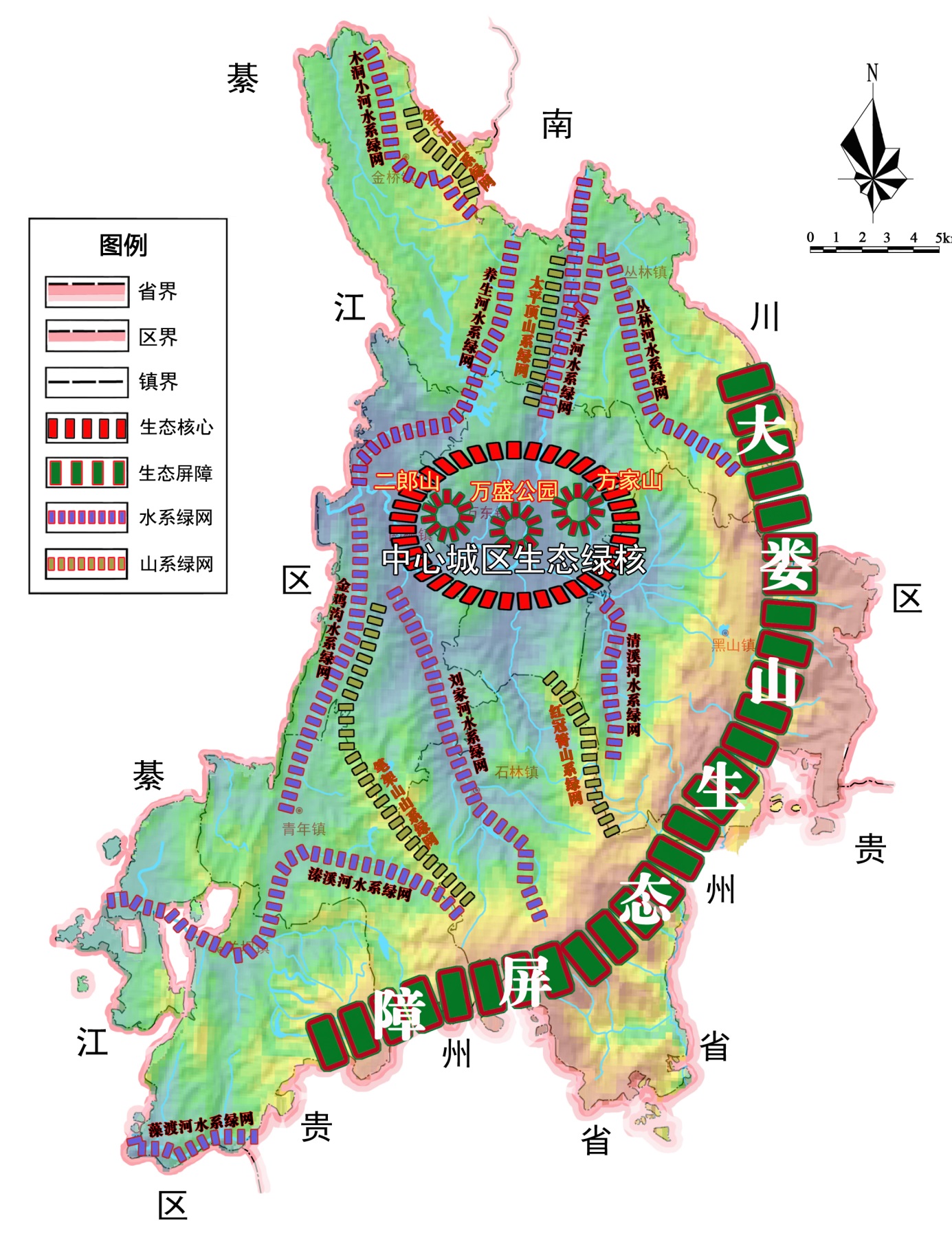 生态保护与建设工程。实施生态保护红线勘界立标工程，完成自然保护地规范化建设，实施森林生态屏障建设项目。湿地保护与修复工程。开展青山湖国家湿地公园生态修复项目。生态美化工程。持续开展城市公园建设，实施城市绿地建设与管控项目，落实公路绿化工程，实施乡村美化工程。生态修复工程。实施采煤沉陷区生态生产修复，实施采煤沉陷区水资源修复工程，对南桐、关坝、青年渝黔复线两侧进行生态植被修复及周边生态修护。水土保持工程。实施万盛国家水土保持重点工程项目，综合治理水土流失面积30km2。依托农林局高标准农田项目、国土绿化提升行动等项目，综合治理水土流失面积20km2。流域环境综合整治工程。实施孝子河流域综合治理工程；五布河流域（金堰村段）综合治理工程；綦江流域综合治理工程。生物多样性调查。开展万盛经开区生物多样性调查，制定重点保护物种名录。实施万盛特色物种保护，开展外来物种入侵监管。实施“十年禁渔”，开展水生生物多样性保护。生物多样性观测站点建设。在黑山县级自然保护区建立生物多样性观测站点。工业固体废物处置工程。开展矸子山综合整治利用，依托南桐煤矿矸子山综合整治项目，引进相关资源利用及销售项目。实施一般工业固废改造工程，将关坝组团第Ⅰ类固废堆场改为第Ⅱ类固废堆场。生活垃圾收集处理工程。实施生活垃圾分类收集运输处置体系建设，新建和改建一批垃圾分类收集点，采购一批垃圾分类运输车辆及与车辆匹配的垃圾箱/罐，新建一批生活垃圾前端集中分类投放点及配套设施建设。实施万盛街道环卫基地项目，在砚石台建设占地面积1500平方米的环卫基地。实施青年镇垃圾中转站提升改造工程，雨污分流及垃圾液漏液环保处理。固体废物处理处置工程。建设再生资源回收分拣中心项目，以报废汽车拆解为主，配套再生资源分拣中心，建设拆解工作线、再生资源分拣、加工及仓储中心。渝南循环经济项目。加快完成一期工程建设，形成危险废物3万吨/年焚烧、3万吨/年固化填埋处理、40万立方填埋库规模。 水泥窑协同处置固废项目。续建重庆南桐环保科技有限公司10万吨/年水泥窑协同处置固废项目，设计年处置危险废弃物6万吨、污泥及污染土等一般固体废弃物4万吨。风岩医疗固体废弃物处理站项目。建设医疗废物高温蒸汽处理厂房一座，综合楼一栋，锅炉房一座，污水处理站一座，厂房内设置车辆消毒清洗区、周转箱消毒清洗池、冷库、循环水泵房、操作间、高温蒸汽车间等，日处理医疗废物3吨。环境安全应急指挥平台建设项目。新建智能化应急指挥平台（系统）、移动指挥通信系统装备、应急交通工具装备；应急防护装备、取证设备及办公设备。环境风险应急准备项目。开展应急演练，补充应急物资储备。饮用水源环境风险防范工程。完善饮用水源水质预警信息系统软件和硬件建设。綦江-万盛生态环境保护一体化建设工程。实施綦万创新经济走廊高质量绿色发展协同推进工程，共同开展跨区域生态环境重大问题研究，协同争取綦万一体化发展环境容量指标，共同开展生态环境保护交流合作。实施綦万一体化生态保护协同推进工程，探索开展跨界山体联合巡查，落实两地自然保护地和生物多样性保护合作，联合推进生态廊道建设，合作开展采煤沉陷区综合治理试点。实施綦万一体化污染治理协同推进工程，协同推进大气控污降碳，共同推进生活垃圾焚烧发电项目，协同推进无废城市建设，共同推动孝子河、扶欢河、藻渡河、五步河流域生态治理项目，协同开展綦江永城镇温泉村-万盛南桐镇温塘村区域农村人居环境整治及河流治理，落实跨界区域环保配套设施共建。实施綦万一体化环境风险协同防范工程，开展跨界区域、跨界流域环境安全隐患联合排查与评估，适时组织开展联合环保执法和联合环境风险事故应急演练。实施綦万一体化生态环境保护能力协同提升工程，开展跨界区域环境风险源联合检查，共同建立生态补偿机制，协同落实永城南桐新城负面清单一致。主城都市区生态环境协同保护工程。实施孝子河、溱溪河、鲤鱼河等跨界河流污染协同治理工程，与綦江区、南川区做好河长制跨区域对接，联合开展跨界河流联合巡查 建立林长制跨界衔接，开展跨界山体联合巡查，与周边区县共同开展森林病虫害防治、森林防火、生物多样性保护。落实与綦江区和南川区跨界大气污染联防联控。生态环境跨省协同保护工程。开展与四川省都江堰市等友好城市生态环境保护合作，互派人员学习生态文明建设与生态环境保护经验，共商生态环境跨界保护和治理对策，打造一批生态环境保护示范引领性样板项目。与贵州省桐梓县共同推进大娄山生态屏障建设，推进森林生态系统一体化保护，推动跨界森林联动治理机制和预警预控，共同进行联防区域的森林防火宣传，制定森林防火应急处置办法，建立完善森林防火边界联防、森林公安边界联防、森林防疫边界联防等方面合作机制。生态环境监测能力建设工程。完善大气环境监测网络，新增环境空气质量监测点。完善水环境质量监测网络，建设城市饮用水水源地水质预警监测系统，建设水环境质量预报预警系统，新建地表水自动监测站。完善土壤环境监测和地下水环境监测网络。建设生态环境遥感监管平台和智慧监测平台。新增一批监测仪器。生态环境执法能力建设工程。实施生态环境保护综合执法标准化建设，更换执法单兵装备，统一执法着装，升级执法监督大数据平台、移动执法系统等信息系统并落实运维，开发远程视频功能。建设智慧生态综合管理系统，建设生态环境大数据资源中心。推进乡镇生态环境保护标准化建设，建设工业园区关坝组团环保机构。生态环境宣教能力建设工程。提升宣教能力建设，组织开展宣教活动，开展环保舆情分，持续开展生态文明宣传教育十进活动。建设生态文明教育基地和环境教育科普基地。生态文明示范建设工程。创建一批市级生态文明示范镇街，探索建设“绿水青山就是金山银山”实践创新基地。开展绿色学校和绿色社区创建。